احوال و عملکرد سلف صالح
در ماه مبارک رمضانتهیه وتنظیم ازمحمد ملاّزادهبسم الله الرحمن الرحیمفهرست مطلبمقدمه	1مختصری از احکام روزه	4تعریف روزه و تاریخ تشریع آن	4بعضی از حکمت‌های روزه	5ثبوت حلول ماه رمضان	5شروط واجب شدن روزه	6عذرهای روزه خواری عبارتند از	6ارکان روزه	6برخی از آداب روزه	7برخی از ویژگی‌های ماه رمضان	9احوال و عملکرد سلف صالح در ماه رمضان	141- روزه	142- قیام رمضان (نماز تراویح)	183- صدقه	214- تلاوت قرآن مجید	275- نشستن در مسجد تا طلوع خورشید	306- اعتکاف	317- عمره	328- پی‌گیری و جستجوی شب قدر	339- ذکر، دعا و استغفار فراوان	37حسن ختام	39لهو و لعب در ماه رمضان	41رمضان ماه انقلاب و تحوّل	43توصیه‌های رمضانی	49مقدمه﴿يَٰٓأَيُّهَا ٱلَّذِينَ ءَامَنُواْ كُتِبَ عَلَيۡكُمُ ٱلصِّيَامُ كَمَا كُتِبَ عَلَى ٱلَّذِينَ مِن قَبۡلِكُمۡ لَعَلَّكُمۡ تَتَّقُونَ١٨٣ أَيَّامٗا مَّعۡدُودَٰتٖۚ فَمَن كَانَ مِنكُم مَّرِيضًا أَوۡ عَلَىٰ سَفَرٖ فَعِدَّةٞ مِّنۡ أَيَّامٍ أُخَرَۚ وَعَلَى ٱلَّذِينَ يُطِيقُونَهُۥ فِدۡيَةٞ طَعَامُ مِسۡكِينٖۖ فَمَن تَطَوَّعَ خَيۡرٗا فَهُوَ خَيۡرٞ لَّهُۥۚ وَأَن تَصُومُواْ خَيۡرٞ لَّكُمۡ إِن كُنتُمۡ تَعۡلَمُونَ١٨٤ شَهۡرُ رَمَضَانَ ٱلَّذِيٓ أُنزِلَ فِيهِ ٱلۡقُرۡءَانُ هُدٗى لِّلنَّاسِ وَبَيِّنَٰتٖ مِّنَ ٱلۡهُدَىٰ وَٱلۡفُرۡقَانِۚ فَمَن شَهِدَ مِنكُمُ ٱلشَّهۡرَ فَلۡيَصُمۡهُۖ وَمَن كَانَ مَرِيضًا أَوۡ عَلَىٰ سَفَرٖ فَعِدَّةٞ مِّنۡ أَيَّامٍ أُخَرَۗ يُرِيدُ ٱللَّهُ بِكُمُ ٱلۡيُسۡرَ وَلَا يُرِيدُ بِكُمُ ٱلۡعُسۡرَ وَلِتُكۡمِلُواْ ٱلۡعِدَّةَ وَلِتُكَبِّرُواْ ٱللَّهَ عَلَىٰ مَا هَدَىٰكُمۡ وَلَعَلَّكُمۡ تَشۡكُرُونَ١٨٥﴾ [البقرة: 183-185].«ای کسانی که ایمان آورده‌اید، روزه بر شما فرض شده همانگونه که بر کسانی که پیش از شما بودند فرض شده بود، تا باشد که پرهیزکار شوید. (روزه) در روزهایی معدود و اندکی است، پس هر کس از شما که بیمار یا مسافر باشد، (به‌اندازه آن روزهایی که افطار کرده) تعدادی از روزهای دیگر (روزه بگیرید). و بر کسانی‌که توانائی آن را ندارند؛ لازم است کفاره بدهند، (و کفاره) خوراک دادن به مسکینی می‌باشد، و هر کس که به میل خود (بیشتر) نیکی انجام دهد پس آن برای او بهتر است، و اگر بدانید روزه گرفتن برای شما بهتر است. ماه رمضان همان ماهی که در آن قرآن فرو فرستاده شده است تا مردم را راهنمایی کند و نشانه‌ها و آیات روشنی از ارشاد (به حق و حقیقت) باشد و (میان حق و باطل در همه‌ی ادوار) جدایی افکند. پس هر که از شما (فرا رسیدن) این ماه را دریابد، باید که آن‌را روزه بگیرد. و اگر کسی بیمار یا مسافر باشد (می‌تواند از رخصت استفاده کند و روزه نگیرد و) چندی از روزهای دیگر را (به اندازه‌ی آن روزها روزه بدارد). خداوند آسایش شما را می‌خواهد و خواهان زحمت شما نیست، و تا تعداد (روزهای رمضان ) را کامل گردانید و خدا را بر اینکه شما را (به احکام دین که سعادتتان در آن است) هدایت کرده است، بزرگ دارید و تا اینکه (از نعمت‌های او) سپاسگزاری کنید».*****«عن أبي هُرَيْرَةَ ج يَقُولُ: قَالَ رَسُولُ اللهِ ج: قَالَ اللهُ كُلُّ عَمَلِ ابْنِ آدَمَ لَهُ إِلاَّ الصِّيَامَ فَإِنَّهُ لِي وَأَنَا أَجْزِي بِهِ». از ابو هریرهس روایت شده گوید: رسول‌خدا ج فرمود: «خداوندأ فرموده است: تمامِی اعمال بنی آدم برای خود او است جز روزه، چرا که روزه تنها برای من است و فقط من پاداش آن را می‌دهم». «عَنْ عَبْدِ اللهِ بْنِ عَمْرٍو ب أَنَّ رَسُولَ اللهِ ج قَالَ: الصِّيَامُ وَالْقُرْآنُ يَشْفَعَانِ لِلْعَبْدِ يَوْمَ الْقِيَامَةِ ، يَقُولُ الصِّيَامُ : أَيْ رَبِّ مَنَعْتُهُ الطَّعَامَ وَالشَّهَوَاتِ بِالنَّهَارِ فَشَفِّعْنِي فِيهِ. وَيَقُولُ الْقُرْآنُ: مَنَعْتُهُ النَّوْمَ بِاللَّيْلِ فَشَفِّعْنِي فِيهِ. قَالَ: فَيُشَفَّعَانِ».ترجمه: از عبد الله بن عمروب روایت شده می‌گوید: رسول خدا ج فرمود: «روزه و قرآن در روز قیامت برای بنده(ی خدا) شفاعت خواهند کرد، روزه می‌گوید: پروردگارا، من او را در روز از خوردن و آشامیدن منع کردم پس مرا شفیع او قرار بده. قرآن نیز می‌گوید: پروردگارا، من او را در شب از خواب و استراحت منع کردم، مرا شفیع او قرار بده، پس هردو شفیع او خواهند گردید».****إِنَّ الْحَمْدَ لله نَحْمَدُهُ وَنَسْتَعِيْنُهُ وَنَسْتَغْفِرُهُ، وَنَعُوْذُ باللهِ مِنْ شُرُوْرِ أَنْفُسِنَا وَمِنْ سَيِّئَاتِ أَعْمَالِنَا، مَنْ يَهْدِهِ اللهُ فَلَا مُضِلَّ لَهُ وَمَنْ يُضْلِلْ فَلَا هَادِيَ لَهُ، أَشْهَدُ أَنْ لَا إله إلا الله وَحْدَهُ لَا شَرِيْكَ لَهُ، وَأَشْهَدُ أَنَّ مُحَمَّدًا عَبْدُهُ وَرَسُوْلُهُ، صَلَّى اللهُ عَلَيْهِ وَآلِهِ وَصَحْبِهِ وَسَلَّمَ تَسْلِيمًا كَثِيرًا.. أما بعد: برادران و خواهران ایمانی، درود و سلام و رحمت خداوند بر شما و این بنده‌ی حقیر و جمیع مؤمنان و موحدان باد.عزیزان در آستانه‌ی حلول ماه مبارک رمضان (ماه نزول قرآن، ماه مهمان خدا و مهمانی خدا، ماه گشوده‌شدن درهای رحمت الهی و بسته شدن درهای دوزخ و عذاب) قرار گرفته‌ایم، فرا رسیدن این ماه مبارک را به همگان تبریک و تهنیت عرض می‌کنم. از خداوند خواستارم من و شما را در منزلگه رحمت خویش (بهشت جاویدان) با هم جمع گرداند.در طلیعه‌ی این ماه پرفیض و برکت، این هدیه‌ی متواضعانه را به شما برادر و خواهر دینیم تقدیم می‌نمایم، به امید اینکه ضمن پذیرش آن، پیام و رسالت معنوی آن را آویزه‌ی گوش و جان خود قرار داده و در هنگام اعتکاف و خلوت با خدای منّان این بنده‌ی حقیر سراپا تقصیر محتاج دعا را از ته دل دعای خیر نمایید.****مختصری از احکام روزهتعریف روزه و تاریخ تشریع آنروزه که در لغت به معنای امساک، و در اصطلاح فقه به معنی: امساک از تناول مفطرات از طلوع فجر تا غروب خورشید -همراه با نیت- است؛ در سال دوم هجری بعد از نزول آیه‌ی 183 سوره‌ی البقرة بر مسلمانان واجب گردیده است. و دلیل بر مشروعیت آن قرآن و سنّت است.خداوند متعال می‌فرماید: ﴿شَهۡرُ رَمَضَانَ ٱلَّذِيٓ أُنزِلَ فِيهِ ٱلۡقُرۡءَانُ هُدٗى لِّلنَّاسِ وَبَيِّنَٰتٖ مِّنَ ٱلۡهُدَىٰ وَٱلۡفُرۡقَانِۚ فَمَن شَهِدَ مِنكُمُ ٱلشَّهۡرَ فَلۡيَصُمۡهُ﴾ [البقرة:185]. «ماه رمضان است (ماهی) که قرآن در آن نازل شده است، (کتابی) که راهنمای مردم است، و (در بردارنده) نشانه‌ها و دلایل آشکار و روشن از هدایت و جدا کننده‌ی حق از باطل است. پس هر کس از شما این ماه را (در حضر) دریابد، باید که آن را روزه بدارد».‏عَن ‏ابْنِ عُمَرَ ‏ ‏رَضِيَ اللهُ عَنْهُمَا‏ ‏قَالَ، قَالَ رَسُولُ اللهِ صَلَّى اللهُ عَلَيْهِ وَسَلَّمَ 
‏بُنِيَ الْإِسْلَامُ عَلَى خَمْسٍ شَهَادَةِ أَنْ لَا إِلَهَ إِلَّا اللهُ وَأَنَّ ‏مُحَمَّدًا ‏رَسُولُ اللهِ وَإِقَامِ الصَّلَاةِ وَإِيتَاءِ الزَّكَاةِ وَالْحَجِّ وَصَوْمِ رَمَضَانَ».«از عبد الله بن عمرب روایت شده که می‌گوید: رسول خدا ج فرمود: «دین اسلام بر پنج پایه بنا شده است: شهادت بر اینکه خدایی جز الله وجود ندارد و محمد ج فرستاده‌ی خدا است و اقامه‌ی نمازهای (پنج گانه) و دادن زکات (اموال) و روزه‌ی ماه رمضان و حج خانه‌ی خدا».حکم تارک روزه: از آنجا که روزه یکی از ارکان اسلام است، به اتفاق همه‌ی علما، منکر وجوب آن کافر است؛ ولی اگر به وجوب آن اعتقاد داشته باشد اما از سر تنبلی از روزه گرفتن خودداری ورزد، فاسق تلقی می‌شود.*****بعضی از حکمت‌های روزهروزه‌ی صحیح، دل فرد مؤمن را برای مراقب‌دانستن خداوند، بیدار نگه می‌دارد.ماه رمضان یکی از مقدّس‌ترین ماه‌های سال است که خداوند از بندگان می‌طلبد آن را با عبادت زنده نگه دارند.سیری و پرخوری قساوت قلب و حالت طغیان بوجود می‌آورد که روزه از بروز آن جلوگیری می‌کند.روزه روحیه‌ی ترحّم و تعاطف را در میان مسلمین و در جامعه‌ی اسلامی بر می‌انگیزد و...****ثبوت حلول ماه رمضانحلول ماه رمضان به یکی از دو طریق زیر ثابت می‌شود:الف- رؤیت هلال در شب سی‌ام ماه شعبان.ب- کامل گشتن سی روز ماه شعبان.دلیل این امر هم روایت متفق علیه است که می‌فرماید: «صُومُوا لِرُؤْيَتِهِ وَأَفْطِرُوا لِرُؤْيَتِهِ، فَإِنْ غُبِّيَ عَلَيْكُمْ: فَأَكْمِلُوا عِدَّةَ شَعْبَانَ ثَلَاثِينَ».ترجمه: «اگر هلال را رؤیت کردید روزه بگیرید، و اگر (در آخر ماه رمضان) هلال را رؤیت کردید افطار کنید و از گرفتن روزه دست بردارید و اگر بر شما پوشیده شد (و آسمان ابری بود) سی روز ماه شعبان را کامل کنید». شروط واجب شدن روزهمسلمان بودن، روزه بر کافر واجب نیست.مکلّف بودن، روزه بر غیر بالغ، دیوانه و بیهوش واجب نیست.معذور نبودن، روزه بر مریض و مسافر و دارای هرعذر دیگر شرعی واجب نیست.عذرهای روزه خواری عبارتند ازمریض و مسافر بودن.سفر طولانی که کم‌تر از 83 کیلومتر نباشد.شرایط صحت روزه سه چیز است. اسلام، عقل و خالی بودن از اعذار مانعه.*****ارکان روزه روزه دو رکن اساسی دارد که هر یک از این دو رکن دارای شروطی هستند به شرح زیر:نیّت که سه شرط دارد: «تبییت» (یعنی باید در شب نیت بیاورد)، «تعیین» و «تکرار»، که اگر فاقد یکی از این سه شرط باشد [نزد اکثریت علما] روزه باطل است.امساک از مفطرات (وصول چیزی به جوف، قیئ تعمدی، وطئ عمدی، استمناء، حیض و نفاس، جنون و ارتداد، از اول فجر تا مغرب).در صورت حصول یکی از امور فوق روزه باطل است.****برخی از آداب روزهاین آداب از سنن روزه بشمار می‌آیند و جزو واجبات نیستند.تعجیل در افطار.سحری. تأخیر در سحری.ترک سخن گناه.اغتسال از جنابت قبل از فجر.ترک فصد و حجامت.دعا هنگام افطار: «اللهم لَكَ صُمْتُ وَعَلى رِزْقِكَ أفطَرْتُ».«خداوندا، برای تو روزه گرفتم و بر روزی تو افطار نمودم».افطاری دادن به روزه‌داران.صدقه دادن و تلاوت قرآن.این بود خلاصه‌ای از احکام فقهی روزه، که به عنوان زمینه‌ساز و هموارکننده‌ی عبادت مهم روزه‌داری، و مقدمه‌ای برای تبعیت از سلف، که در اطاعت از نصوص تحقق واقعی و نمود عینی می‌یابد، بدان پرداختیم. و حال به امید اقتدا و تأسی به منهج و روش و سلوک سلف صالح به بحث احوال آن‌ها در رمضان می‌پردازیم.***** برخی از ویژگی‌های ماه رمضانخداوند متعال در مقام توصیف ماه رمضان می‌فرماید: ﴿شَهۡرُ رَمَضَانَ ٱلَّذِيٓ أُنزِلَ فِيهِ ٱلۡقُرۡءَانُ هُدٗى لِّلنَّاسِ وَبَيِّنَٰتٖ مِّنَ ٱلۡهُدَىٰ وَٱلۡفُرۡقَانِ﴾ [البقرة: 185]. «ماه رمضان است (ماهی) که قرآن در آن نازل شده است، (کتابی) که راهنمای مردم است، و (در بردارنده) نشانه‌ها و دلایل آشکار و روشن از هدایت و جدا کننده‌ی حق از باطل است. پس هر کس از شما این ماه را (در حضر) دریابد، باید که آن را روزه بدارد».آری برادر و خواهر ایمانی، خداوند منان ماه مبارک رمضان را بوسیله‌ی مجموعه‌ای از امتیازات و فضایل بر سایر ماه‌ها برتری بخشیده است که بطور مختصر و فهرست‌وار به شرح برخی از آن‌ها می‌پردازم.در این ماه فرشتگان در طول روز تا هنگام افطار دائما برای فرد روزه‌دار از خداوند طلب آمرزش می‌کنند.استغفار ملایک برای روزه‌داران – از خداوند می‌طلبیم تا ما را از جمله‌ی روزه دارانی قرار دهد که ملائکه برای آنان طلب مغفرت می‌کنند - و این در احادیث فراوانی به اثبات رسیده است که از جمله می‌توان به این حدیث حسن اشاره کرد: «إنَّ اللَّهَ وملائِكَتَهُ يصلُّونَ على المُتسَحِّرينَ»؛ «خدا و ملائکه بر کسانی‌که سحری می‌خورند درود می‌فرستند». و ملائکه نیز برای روزه‌داران استغفار می‌کنند و از خدا برای روزه داران قبولی روزه و هدایت می‌خواهند.صدور فرمان و دستور خداوند به بهشت تا خود را برای استقبال از بندگان صالح و مؤمن بیاراید و همچون عروس عذراء در انتظار آنان باشد. عَنْ أَنَسِ بْنِ مَالِكٍ، قَالَ: سَمِعْتُ رَسُولَ اللَّهِ صَلَّى اللَّهُ عَلَيْهِ وَسَلَّمَ: «إِذَا كَانَ أَوَّلُ لَيْلَةٍ مِنْ شَهْرِ رَمَضَانَ نَادَى اللَّهُ تَبَارَكَ وَتَعَالَى رِضْوَانَ خَازِنَ الْجَنَّةِ يَقُولُ: يَا رِضْوَانُ، فَيَقُولُ: لَبَّيْكَ وَسَعْدَيْكَ، فَيَقُولُ: زَيِّنِ الْجِنَّانَ لِلصَّائِمِينَ وَالْقَائِمِينَ مِنْ أُمَّةِ مُحَمَّدٍ صَلَّى اللَّهُ عَلَيْهِ وَسَلَّمَ، ثُمَّ لا تُغْلِقْهَا حَتَّى يَنْقَضِيَ شَهْرُهُمْ».ترجمه: «از انس بن مالک روایت شده که گفت: شنیدم که رسول خدا ج می‌گفت: «چون اولین شب از ماه رمضان فرا رسد خداوند رضوان (دربان بهشت) را بانگ می‌زند و می‌گوید: ای رضوان، او هم گوید: گوش بفرمانم. خداوند می‌فرماید: بهشت را برای روزه‌داران و قائمان به نماز تراویح از امت محمد ج مزین گردان، و تا پایان ماه رمضان درِ آن را مبند». به زنجیر کشانده شدن شیاطین در این ماه پر برکت: «عَنْ أَبِى هُرَيْرَةَ: عَنِ النَّبِىِّ ج: أَنَّهُ ذَكَرَ رَمَضَانَ فَقَالَ: فِيهِ تُصَفَّدُ الشَّيَاطِينُ». ترجمه: از ابو هریرهس روایت است که رسول خدا ج در حالی که از رمضان صحبت می‌کرد فرمود: «در این ماه شیاطین به زنجیر کشانده می‌شوند».درهای بهشت باز می‌شوند و درهای دوزخ بسته می‌گردند:«عن أنس بن مالك رفعه، سمعت رسولَ الله ج يقول: هَذا شهرُ رمضانَ جاء [تُفْتَحُ] فيهِ أبوابُ السَّماءِ، وتُغلَقُ فيهِ أبوابُ النَّارِ، وتُغَلُّ فيهِ الشَّياطينُ، مَن (أَدركَ) رَمضانَ ولَم يُغفَرْ لهُ فيهِ فَمتى يُغْفَرُ لَهُ؟».ترجمه: «از انس بن مالکس بصورت مرفوع، گفت، شنیدم رسول‌خدا ج می‌فرمود: این ماه رمضان است که فرا رسیده، در آن درهای آسمان باز و درهای جهنم بسته می‌شوند و شیاطین به زنجیر کشیده می‌شوند، کسی که رمضان او را دریابد و برایش استغفار نکند کی مورد غفران واقع می‌شود»؟شب قدر که ثواب عبادت در آن، بیشتر از هزار ماه عبادت است، در ماه رمضان واقع است.﴿لَيۡلَةُ ٱلۡقَدۡرِ خَيۡرٞ مِّنۡ أَلۡفِ شَهۡرٖ٣﴾ [القدر: 3].  «شب قدر بهتر از هزار ماه است».بو و رایحه‌ی فرد روزه دار نزد خداوند از بوی مشک و عبیر برتر است.«َخُلُوفُ فَمِ الصَّائِمِ أَطْيَبُ عِنْدَ اللهِ مِنْ رِيحِ الْمِسْكِ»؛ «همانا بوی دهان روزه‌دار نزد خدا خوشتر از بوی مشک است».خداوند در آخر ماه رمضان از خطا و گناه روزه‌داران در می‌گذرد. خداوند در هر شب از شب‌های رمضان گروهی از مسلمانان مستحق دوزخ را مورد عفو قرار می‌دهد.از جمله‌ی پاداش‌های روزه را می‌توان در روایت بخاری یافت که از سهل از رسول خدا ج روایت کرده: «إِنَّ فِي الْجَنَّةِ بَابًا يُقَالُ لَهُ: الرَّيَّانُ يَدْخُلُ مِنْهُ الصَّائِمُونَ يَوْمَ الْقِيَامَةِ لَا يَدْخُلُ مِنْهُ أَحَدٌ غَيْرُهُمْ، يُقَالُ: أَيْنَ الصَّائِمُونَ؟ فَيَقُومُونَ لَا يَدْخُلُ مِنْهُ أَحَدٌ غَيْرُهُمْ، فَإِذَا دَخَلُوا أُغْلِقَ فَلَمْ يَدْخُلْ مِنْهُ أَحَدٌ». ترجمه: «در بهشت دری وجود دارد که ریّان گفته می‌شود، این در مخصوص ورود روزه‌داران است که از آن وارد بهشت می‌شوند، کسی غیر از آنان از این در وارد نمی‌گردد. گفته می‌شود، روزه‌داران کجایند؟ آنان می‌ایستند هیچ احدی غیر از آنان از این در وارد نمی‌شود چون همه‌ی روزه‌داران وارد شدند این در بسته می‌شود و دیگر کسی از آن وارد نمی‌شود. برادر! خواهر! حال خود بگو: استقبال ما از ماهی با این ویژگی‌ها چگونه باید باشد؟اشتغال به سرگرمی‌های دنیوی و لهو و لعب و شب‌نشینی‌های غفلت‌آور قلب کُش؟ یا سستی و تنبلی و تن پروری و خواب آلودگی و...؟ یا با عزم راسخ و اراده‌ی فولادین و ایمان صادق به استقبال این سفره‌ی خدا بشتابیم و تمامی ساعات و لحظه‌های آن را بعنوان فرصت و غنیمت تکرار ناگشتنی بشماریم و اوقات و لحظات گرانقدر آن را با ذکر و دعا و نیایش و تلاوت قرآن و کسب فضایل و خیرات و اعتکاف در مساجد و مطالعه و وعظ و ارشاد و مهمان‌نوازی در هنگام افطار و غیره پر نماییم؟ توفیق عبادت و تزکیه و کسب فضایل هرچه بیشتر را برای عموم برادران و خواهران ایمانی از خداوند خواهانم. *****احوال و عملکرد سلف صالح در ماه رمضانآنچه از تتبع احوال و سیره‌ی سلف صالح امّت اسلامی برمی‌آید اینکه آنان در ماه مبارک رمضان حال و هوای خاص و ویژه‌ای داشته‌اند و این ماه مبارک را فرصت طلایی برای گرفتن بهره‌ی هرچه بیشتر از خرمن خدا دانسته‌اند؛ به تعبیر دیگر در این ماه مبارک از دنیا و تعلقات آن بریده و به آخرت و لذّات آن پیوسته‌اند و بر انجام هرچه بهتر عبادات و کسب هرچه بیشتر خیرات و برکات از این خوان خدا کوشیده‌اند، و اینک برخی از احوال و عمل کرد آنان، باشد که بتوانیم با اقتدا به آنان هم روش و سلوک و رفتار ایشان را زنده نگه بداریم و هم تابعیت عملی خود برای آنان را به اثبات رسانیم و در عمل و رفتار، خلف صالح (نه طالح) آنان باشیم إن شاء الله.1- روزهرسول گرامی اسلام محمد مصطفی ج می‌فرماید:«عَنْ أَبِي هُرَيْرَةَ، قَالَ: قَالَ رَسُولُ اللهِ صَلَّى اللهُ عَلَيْهِ وَسَلَّمَ: قَالَ اللهُ عَزَّ وَجَلَّ: كُلُّ عَمَلِ ابْنِ آدَمَ يُضَاعَفُ الْحَسَنَةُ عَشْرَةَ أَمْثَالِهَا إِلَى سَبْعِمِائَةَ ضِعْفٍ، قَالَ اللهُ عَزَّ وَجَلَّ: إِلَّا الصَّوْمَ فَإِنَّهُ لِي وَأَنَا أَجْزِي بِهِ، يَتْرُكُ الطَّعَامَ لِشَهْوَتِهِ مِنْ أَجْلِى، وَيَتْرُكُ الشَّرَابَ لِشَهْوَتِهِ مِنْ أَجْلِى. هُوَ لِى وَأَنَا أَجْزِى بِهِ».ترجمه: «از ابوهریره روایت شده که رسول خدا ج گفت: خداوند تبارک و تعالی فرموده است: تمامی اعمال (حسنه‌ی) فرزندان آدم ثوابش ده برابر است و می‌تواند تا هفتصد برابر هم باشد جز روزه؛ روزه مخصوصا برای من است و من پاداش آن را خود می‌دهم غذای مورد اشتهای خود را بخاطر من رها کرده است. همچنین آشامیدنی مورد اشتهای خود را بخاطر من ترک نموده است، آری روزه برای من است و من جزای آن را می‌دهم».و می‌فرماید: «مَنْ صَامَ رَمَضَانَ إِيمَانًا وَاحْتِسَابًا غُفِرَ لَهُ مَا تَقَدَّمَ مِنْ ذَنْبِهِ». إيماناً: أي تصديقاً بأنه حق. احتساباً: أي يريد الله وحده لا رؤية الناس. «هر کس از روی ایمان و مخلصانه به خاطر خدا روزه بگیرد گناهان پیشینش مورد عفو و بخشش قرار خواهند گرفت».بدون شک این ثواب و بهره‌ی فراوان برای کسانی است که علاوه بر خودداری از خوردن و آشامیدن، از ارتکاب گناه نیزخودداری کنند، زیرا رسول بزرگوار اسلام ج فرموده است: «روى أبو هريرة عن النبي ج قال: مَنْ لَمْ يَدَعْ قَوْلَ الزُّورِ وَالْعَمَلَ بِهِ فَلَيْسَ لِلَّهِ حَاجَةٌ فِي أَنْ يَدَعَ طَعَامَهُ وَشَرَابَهُ». ترجمه: «کسی که ترک نکند سخن دروغ و عمل به آن را، پس نیست خداوند را نیازی به اینکه وی خوردن و اشامیدن را ترک کند».و در روایتی که در واقع از جوامع الکلم والحکم نبوی است، آمده که رسول خدا در پاسخ به سوال معاذس فرمود: عَنْ مُعاذٍ س قال: قُلتُ: يَا رَسُولَ اللهِ! أَخْبِرْنِي بِعَمَلٍ يُدْخِلُنِي الجَنَّةَ وَيُبَاعِدُنِي عَنِ النَّارِ، قَالَ: «لقَدْ سَأَلْتَ عَنْ عَظيمٍ وإنَّهُ لَيَسيرٌ عَلَى مَنْ يَسَّرَهُ الله عليه: تَعْبُدُ اللهَ لا تُشْرِكُ بهِ شيئًا، وتُقيمُ الصَّلاةَ، وتُؤتِي الزَّكاةَ، وتَصُومُ رَمضَانَ، وتَحُجُّ البَيتَ». ثمَّ قالَ: «ألا أَدُلُّكَ على أبوابِ الْخَير؟ الصَّومُ جُنَّةٌ، والصَّدقَةُ تُطْفِئُ الخَطيئَةَ كَما يُطفئُ الماءُ النارَ، وصَلاةُ الرَّجُلِ مِنْ جَوفِ اللَّيلِ، ثمَّ تلا: ﴿تَتَجَافَىٰ جُنُوبُهُمۡ عَنِ ٱلۡمَضَاجِعِ﴾ حتَّى بَلَغَ: ﴿... يَعۡمَلُونَ﴾، [السجدة: 16-17] ثُمَّ قَالَ: أَلاَ أُخْبِرُكَ بِرَأْسِ الأَمْرِ وَعَمُودِهِ، وَذِرْوَةِ سَنَامِهِ؟» قُلْتُ: بَلَى يَا رَسُولَ اللهِ، قَالَ: «رَأْسُ الأَمْرِ الإِسْلاَمُ، وَعَمُودُهُ الصَّلاَةُ، وَذِرْوَةُ سَنَامِهِ الجِهَادُ، ثُمَّ قَالَ: أَلاَ أُخْبِرُكَ بِمَلاَكِ ذَلِكَ كُلِّهِ؟» قُلْتُ: بَلَى يَا رَسُولَ اللَّهِ، فَأَخَذَ بِلِسَانِهِ قَالَ: «كُفَّ عَلَيْكَ هَذَا»، فَقُلْتُ: يَا نَبِيَّ اللهِ، وَإِنَّا لَمُؤَاخَذُونَ بِمَا نَتَكَلَّمُ بِهِ؟ فَقَالَ: «ثَكِلَتْكَ أُمُّكَ يَا مُعَاذُ، وَهَلْ يَكُبُّ النَّاسَ فِي النَّارِ عَلَى وُجُوهِهِمْ أَوْ عَلَى مَنَاخِرِهِمْ إِلاَّ حَصَائِدُ أَلْسِنَتِهِمْ». ترجمه: از معاذس روایت است که: عرض کردم: «ای رسول الله ج! مرا از عملی آگاه کنید که به بهشت داخل کند و از آتش دور سازد، رسول الله ج فرمودند: در حقیقت از چیز بسیار بزرگی سوال کردی، و البته بر کسی که الله آن را بر او سهل گرداند، آسان است؛ و آن این که: الله یکتا را به یگانگی بپرستی و هیچ چیز برای او شریک قرار ندهی، و نماز را بر پا داری، و زکات بدهی، روزه [ماه مبارک] رمضان را بگیری، و حج بیت الله را بجای آوری، سپس فرمودند: آیا تو را از همه درهای خیر آگاه نسازم؟ روزه سپری است که از روزه دار محافظت مى‌کند، و صدقه، آتش گناه و خطاها را خاموش مى‌سازد، چنان که آب آتش را خاموش مى‌کند، و نماز شخص در دل شب‌ها. سپس این آیه را تلاوت فرمودند: «(یکی از صفات مؤمنان این است که شب) پهلوهایشان از بسترها دور می‌شود (و به عبادت پروردگار می‌پردازند) و پروردگار خود را با بیم و امید به فریاد می‌خوانند، و از چیزهایی که به ایشان داده‌ایم، می‌بخشند. هیچ کس نمی‌داند در برابر کارهایی که (مؤمنان) انجام می‌دهند، چه چیزهای شادی آفرین و مسرّت بخشی برای ایشان پنهان و آماده شده است». پس از آن فرمودند: آیا تو را از اساس کارها و پایه و ستون و بالاترین قلۀ آن باخبر نکنم؟ گفتم: بلی ای رسول الله! مرا با خبر کنید، فرمودند: اساس کارها اسلام است، و ستون اسلام نماز، و بالاترین قلۀ آن جهاد در راه الله است، سپس فرمودند: آیا تو را از ملاک و معیار همه این‌ها خبر ندهم؟ گفتم: بلی ای رسول الله! مرا خبر دهید، رسول الله ج زبانشان را گرفتند و فرمودند: این را نگه ‌دار، عرض کردم: ای رسول الله! آیا ما بخاطر آنچه مى‌گوییم، مورد بازخواست قرار خواهیم گرفت؟ ایشان ج فرمودند: مادرت به عزایت بنشیند، مگر جز محصولات زبان مردم، چیزی دیگر آن‌ها را بر صورت‌هایشان - یا بر بینی‌هایشان- به داخل آتش می‌اندازد»؟! و در روایتی آمده است: أن رسول الله ج قال: «الصِّيَامُ جُنَّةٌ فَلاَ يَرْفُثْ وَلاَ يَجْهَلْ، وَإِنِ امْرُؤٌ قَاتَلَهُ أَوْ شَاتَمَهُ فَلْيَقُلْ: إِنِّي صَائِمٌ -مَرَّتَيْنِ-. وَالَّذِي نَفْسِي بِيَدِهِ لَخُلُوفُ فَمِ الصَّائِمِ أَطْيَبُ عِنْدَ اللَّهِ تَعَالَى مِنْ رِيحِ المِسْكِ، يَتْرُكُ طَعَامَهُ وَشَرَابَهُ وَشَهْوَتَهُ مِنْ أَجْلِي الصِّيَامُ لِي، وَأَنَا أَجْزِي بِهِ وَالحَسَنَةُ بِعَشْرِ أَمْثَالِهَا».ترجمه: پیامبر خدا ج فرموند: «روزه سپر است، هر گاه یکی از شما روزه بود فحش ندهد و کارهای جاهلانه نکند و اگر مردی با او جنگید یا او را فحش داد دو بار بگوید من روزه هستم، قسم به ذاتی که نفس محمد دست اوست، بوی بد دهان روزه دار نزد الله از مشک خوشبوتر است. خوراک، نوشیدنی و شهوتش را به خاطر من ترک می‌کند، روزه مال من است و من جزایش را می‌دهم و هر نیکی ده برابر (تا هفصد) پاداش (جز روزه) دارد».آری برادر و خواهر ایمانی، بر روزه‌دار لازم و واجب است همزمان با خودداری از خوردن و آشامیدن، سایر اعضایش چون چشم و گوش و زبان وغیره روزه‌دار باشند.****2- قیام رمضان (نماز تراویح)یکی از عبادات مسنونه که مسلمانان در ماه رمضان به انجام آن مبادرت می‌ورزد قیام رمضان است، انجام این مراسم، شکوه و عظمت ویژه‌ای به مساجد می‌دهد؛ زیرا مسلمانان بعد از افطاری از هر طرف به‌سوی مساجد سرازیر شده و بعد از ادای فریضه‌ی عشاء آماده‌ی نماز قیام (سنت تراویح) می‌شوند. نماز تراویح مخصوص رمضان است و در غیر آن اقامه نمی‌شود. علت نامگذاری آن به تراویح این است که بعد از ادای هر چهار رکعت برای استراحت می‌نسشتند، نماز تراویح از هشت تا بیست رکعت است که فرد نماز گذار میان هردو رکعت یکبار سلام می‌دهد. اصل در مشروعیت آن حدیث بخاری و مسلم است که می‌فرماید: عَنْ أَبِي هُرَيْرَةَ أَنَّ رَسُولَ اللَّهِ ج قَالَ «مَنْ قَامَ رَمَضَانَ إِيمَانًا وَاحْتِسَابًا غُفِرَ لَهُ مَا تَقَدَّمَ مِنْ ذَنْبِهِ».ترجمه: از ابوهریره روایت شده که رسول خدا ج فرمود: «هر کس از روی ایمان و اخلاص در ماه رمضان (به ادای نماز تراویح) بایستد، گناهان پیشین او بخشیده خواهد شد».خداوند متعال در مقام تعریف و تمجید – بهتر بگوییم توصیف - از عباد الرحمن می‌فرماید: ﴿وَعِبَادُ ٱلرَّحۡمَٰنِ ٱلَّذِينَ يَمۡشُونَ عَلَى ٱلۡأَرۡضِ هَوۡنٗا وَإِذَا خَاطَبَهُمُ ٱلۡجَٰهِلُونَ قَالُواْ سَلَٰمٗا٦٣ وَٱلَّذِينَ يَبِيتُونَ لِرَبِّهِمۡ سُجَّدٗا وَقِيَٰمٗا٦٤﴾ [الفرقان: 63-64]. «بندگان خداوند (موسوم به عباد الرحمن) کسانی هستند که متین و متواضعانه و بدون تکبر بر زمین راه می‌روند و هرگاه نادانان آن‌ها را (به لحنی جاهلانه) مخاطب قرار دهند، گویند سلام برشما، و آن‌ها کسانی هستند که شب را در حال سجده و قیام (نماز) به روز می‌رسانند». آری قیام اللیل از جمله‌ی عادات – بل عبادات - رسول خدا ج و یاران گرامیش (رضوان الله علیهم اجمعین) بوده است.امّ المؤمنین عایشه‌ی صدیقه ل می‌فرماید: «نماز شب را ترک مکن چون رسول خدا ج آن را هیچوقت ترک نمی‌کرد و هرگاه مریض می‌شد یا دچار کسالت می‌گردید آن را نشسته ادا می‌کرد».امیرالمؤمنین عمر بن خطابس را عادت بر این بود که، در شب‌ها تا آنجا که می‌توانست نماز سنت می‌خواند و هنگامی که شب به نصف می‌رسید افراد خانواده را بیدار می‌کرد و می‌فرمود: نماز، نماز. بعد این آیه را تلاوت می‌کرد ﴿وَأۡمُرۡ أَهۡلَكَ بِٱلصَّلَوٰةِ وَٱصۡطَبِرۡ عَلَيۡهَاۖ لَا نَسۡ‍َٔلُكَ رِزۡقٗاۖ نَّحۡنُ نَرۡزُقُكَۗ وَٱلۡعَٰقِبَةُ لِلتَّقۡوَىٰ١٣٢﴾ [طه: 132]. «خانواده‌ی خود را به گزاردن نماز دستور بده (چرا که نماز مایه‌ی یاد خدا و پاکی و صفای دل و تقویت روح است) و خود نیز بر اقامه‌ی آن ثابت و ماندگار باش. ما از تو روزی نمی‌خواهیم بلکه ما به تو روزی می‌دهیم، سر انجام (نیک و ستوده) از آن (اهل تقوا و) پرهیزگاری است». ابن عمرب آیه‌ی: ﴿أَمَّنۡ هُوَ قَٰنِتٌ ءَانَآءَ ٱلَّيۡلِ سَاجِدٗا وَقَآئِمٗا يَحۡذَرُ ٱلۡأٓخِرَةَ وَيَرۡجُواْ رَحۡمَةَ رَبِّهِۦۗ قُلۡ هَلۡ يَسۡتَوِي ٱلَّذِينَ يَعۡلَمُونَ وَٱلَّذِينَ لَا يَعۡلَمُونَۗ إِنَّمَا يَتَذَكَّرُ أُوْلُواْ ٱلۡأَلۡبَٰبِ٩﴾ [الزمر: 9]. را تلاوت می‌کرد و بعد می‌فرمود: امیر المؤمنین عثمان بن عفان مصداق عینی و واقعی این آیه است. ترجمه: «آیا آن کسی که در اوقات شب سجده کنان و ایستاده به طاعت و عبادت مشغول است و (خویشتن را) از (عذاب) آخرت بدور می‌دارد و رحمت پروردگار خود را خواستار می‌گردد؟ بگو: آیا کسانی که (وظیفه‌ی خود را در قبال خدا) می‌دانند با کسانی که (چنین چیزی را) نمی‌دانند برابر و یکسانند؟ (هرگز) تنها خردمندان (فرق اینان را با آنان تشخیص می‌دهند و از آن) پند و اندرز می‌گیرند».ابن ابی حاتم گوید: دلیل این گفته‌ی ابن عمر در مورد عثمان بن عفان این است که وی بحدّی شب زنده‌داری می‌کرد و نماز می‌خواند که بعضی اوقات نزدیک بود همه‌ی قرآن را در یک رکعت تلاوت کند.علقمه‌ بن قیس می‌گوید: «یک شب در نزد عبد الله بن مسعود ماندگار شدم، از ابتدای شب به تلاوت قرآن و اقامه‌ی نماز و عبادت مشغول گردید و همچون قرائت امام در مسجد هنگام امامت با صدای بلند قرآن را تلاوت می‌کرد و این کار را تا پایان شب ادامه می‌داد و در آخر نماز وتر را می‌خواند».از سائب بن زید نقل شده که : «قارئ و امام نماز؛ در نمازش سوره‌های صد آیه‌ای یا طولانی‌تر را تلاوت می‌کرد و ماهم پشت سر او در قیام می‌ماندیم و از فرط خستگی برچوب دستی‌هایمان تکیه می‌کردیم و تنها بعد سر زدن سپیده‌ی صبح به خانه‌هایمان برمی‌گشتیم». الله اکبر..برادر و خواهر ایمانیم: بیاییم خودمان را با این صالحان که شاگردان مباشر یا غیر مباشر رسول خدا ج و یاران باوفای او (رضوان الله علیهم اجمعین) بودند مقایسه کنیم.ایشان که سلف صالح و مشهود لهم بودند این چنین از خدا می‌ترسیدند ولی ما که از عصر سعادت و تربیت اصیل دور افتادایم و در دام شهوات ‌غلطیده‌ایم چی؟پس برادر و خواهر، بیاییم ماه رمضان و نماز تراویح را فرصت شماریم تا ان‌شاء الله از زمره‌ی "قائمین رمضان" بشمار آییم. قال ج: «مَنْ قَامَ مَعَ الإِمَامِ حَتَّى يَنْصَرِفَ كُتِبَ لَهُ قِيَامُ لَيْلَةٍ».ترجمه: «هرکس همراه با امام به قیام بایستد، تا امام از نماز منصرف می‌گردد، قیام یک شب تمام برای او نوشته می‌شود».	*****3- صدقهدر روایت صحیح آمده است که رسول خدا ج در ماه مبارک رمضان بیش از هر وقت دیگر بسوی انجام خیرات و دادن صدقات روی می‌آورد، او که در همه‌ی اوقات دست و دل بازترین مردم بود، سخاوتش در ماه رمضان به اوج خود می‌رسید و می‌فرمود: «أفضلُ الصدقةِ صدقةُ رمضانَ» «برترین صدقه، صدقه‌ی ماه رمضان است». چون رمضان فصل خیرات و ماه عبادات است.ابن الجوزی این روایت را ضعیف دانسته است. و در روایت امام بخاری بنقل از ابن عباس آمده است می‌گوید: «كَانَ رَسُولُ اللهِ ج أَجْوَدَ النَّاسِ، وَكَانَ أَجْوَدُ مَا يَكُونُ فِي رَمَضَانَ حِينَ يَلْقَاهُ جِبْرِيل، وَكَانَ يَلْقَاهُ فِي كُلِّ لَيْلَةٍ مِنْ رَمَضَانَ فَيُدَارِسُهُ الْقُرْآنَ، فَلَ رَسُولُ اللهِ أَجْوَدُ بِالْخَيْرِ مِنَ الرِّيحِ الْمُرْسَلَةِ». ترجمه: «رسول خدا سخی‌ترین مردم بود و سخاوتش در ماه رمضان به اوج خود می‌رسید آنگاه که جبریل به ملاقاتش می‌آمد و در تمامی شب‌های رمضان به ملاقاتش می‌آمد و قرآن را با او دور و مدارسه می‌نمود. و در واقع رسول الله در سخاوت به نیکی کردن، از باد روانه شده (با باران) سخی‌تر و بخشنده‌تر بود». زید بن اسلم به نقل از پدرش می‌گوید: از عمر بن خطابس شنیدم می‌گفت: رسول خدا ج به ما دستور داد که صدقه بپردازیم، در آن هنگام من مالی داشتم، در دل با خود گفتم من این بار بر ابوبکر پیشی می‌گیرم فورا اقدام کردم و درست نصف دارایی خود را بعنوان صدقه به نزد رسول خدا ج آوردم، رسول خدا فرمود برای خانواده‌ات چی باقی گزارده‌ای؟ عرض کردم درست مثل این را، اما وقتی ابوبکر آمد و صدقه‌ی خود را به نزد رسول الله ج آورد، پیغمبر خطاب به او فرمود برای خانواده‌ات چی باقی گزارده‌‌ای؟ فرمود: خدا و رسولش را، در دل خود گفتم: ای ابوبکر من هرگز و در هیچ چیز بر تو سبقت نخواهم گرفت. طلحه بن یحیی گوید: ننه‌ام سعدای دختر عوف تعریف می‌کرد و می‌گفت: یک روز طلحه ناراحت و اخم کرده بر من وارد شد. پرسیدم تو را چه شده؟ آیا می‌توانم تو را کمک کنم؟ گفت داراییم فزونی پیدا کرده و این امر نگرانی مرا برانگیخته است. گفتم آن را بعنوان صدقه میان فقرا تقسیم کن. سعدا می‌گوید: همه‌ی آن را تقسیم کرد، حتی یک درهم از آن را باقی نگذاشت. می‌گوید: بعد سراغ اموال پرداخته شده را گرفته، از خزانه‌دار مبلغ آن را جویا شدم. گفت: مبلغ آن چهار هزار درهم بوده است.برادر و خواهر ایمانیم، صدقه و خیرات در ماه رمضان دارای خصایص و امتیازاتی است که در هیچ وقت و زمان دیگری بدست نمی‌آید، پس این امتیازات را از دست مده و برای پرداخت صدقه اقدام کن و بر آن حریص باش.برخی از صورت‌های صدقه:گرفتن دست فقرا و نیازمندان و طعام دادن به آنان.خداوند متعال می‌فرماید: ﴿وَيُطۡعِمُونَ ٱلطَّعَامَ عَلَىٰ حُبِّهِۦ مِسۡكِينٗا وَيَتِيمٗا وَأَسِيرًا٨ إِنَّمَا نُطۡعِمُكُمۡ لِوَجۡهِ ٱللَّهِ لَا نُرِيدُ مِنكُمۡ جَزَآءٗ وَلَا شُكُورًا٩ إِنَّا نَخَافُ مِن رَّبِّنَا يَوۡمًا عَبُوسٗا قَمۡطَرِيرٗا١٠ فَوَقَىٰهُمُ ٱللَّهُ شَرَّ ذَٰلِكَ ٱلۡيَوۡمِ وَلَقَّىٰهُمۡ نَضۡرَةٗ وَسُرُورٗا١١ وَجَزَىٰهُم بِمَا صَبَرُواْ جَنَّةٗ وَحَرِيرٗا١٢﴾ [الإنسان: 8-12]. «و به [پاس] دوستى [خدا] بینوا و یتیم و اسیر را خوراک مى‏دادند. (به زبان حال، بدیشان می‌گویند) ما براى خشنودى خداست که به شما مى‏خورانیم و پاداش و سپاسى از شما نمى‏خواهیم. ما (از عذاب) پروردگارمان می‌ترسیم؛ (از عذاب) روز عبوسى سخت که قیامت نام دارد. به همین خاطر خدا [هم] آنان را از آسیب آن روز نگاه می‌دارد و شادابى و شادمانى به آنان ارزانى می‌دارد. و در برابر صبری که نموده‌اند خداوند بهشت و جامه‌ی ابریشمین را به عنوان پاداش به آن‌ها ارزانی می‌کند». سلف صالح ش بر صدقه و طعام دادن به فقرا بس حریص بوده و آن را بر بسیاری از عبادات تفضیل و برتری می‌دادند، خواه سیر کردن فقیری بوده باشد یا طعام دادن به برادر صالح و مؤمنی و لازم نیست که فرد سیر شده همواره فقیر و نادار باشد. رسول خدا ج فرمود:«عن أنس بن مالك س قال: قال رسول الله ج: مَنْ أَشْبَعَ جَائِعًا وَكَسَا عُرْيَانًا وَآوَى مُسَافِرًا أَعَاذَهُ اللهُ مِنْ أَهْوَالِ يَوْمِ القِيَامَةِ».ترجمه: «هر کس گرسنه‌ای را سیر کند و عریانی (فاقد لباسی) را لباس دهد و مسافری را مکان و جای بدهد، خداوند او را از شداید روز قامت مصون و محفوظ نگه خواهد داشت». یکی از سلف فرموده است: اگر ده نفر از دوستان را دعوت و آن‌ها را سیر کنم، از نظر من بهتر است از اینکه ده بنده از فرزندان اسماعیل را آزاد نمایم. بسیاری از سلف با اینکه روزه بودند، اما غذای افطاری خود را - در راه خدا - به دیگران می‌دادند؛ از جمله عبد الله بن عمرب و داود طائی و مالک بن دینار و احمد بن حنبل رحمهم الله.عبدالله بن عمرب در ماه رمضان فقط با فقرا افطار می‌کرد و اگر احیانا اطلاع پیدا می‌کرد که اهل و عیالش سائلی را ناامید کرده‌اند در مقابل از افطار با آنان خودداری می‌کرد.و در میان سلف کسانی وجود داشتند که به دیگران افطاری می‌دادند و به خدمت آن‌ها می‌ایستادند و خود گرسنه می‌ماندند، امام حسن بصری و عبدالله بن مبارک را می‌توان از جمله‌ی این افراد برشمرد.ابو سوار عدوی فرموده: مردانی از طایفه‌ی بنی عدی در این مسجد نماز می‌خواندند که هرگز به تنهایی اقدام به تناول طعام (افطاری) نمی‌کردند، اگر کسانی می‌یافتند که با آن‌ها هم سفره شوند غذای خود را با آن‌ها تناول می‌کردند، و گرنه خوراک خود را به مسجد می‌آوردند و با مردم مقیم در آن تناول می‌کردند. عزیزان! طعام دادن به فقرا عبادتی است که از آن عبادت‌های دیگری چون ترحم، مهر و محبت با برادران ایمانی، و نیز تسخیر قلوب آن‌ها نشأت می‌گیرد که باعث دخول بهشت و سعادت ابدی خواهد گردید.رسول الله ج فرمود: «لَا تَدْخُلُونَ الْجَنَّةَ حَتَّى تُؤْمِنُوا، وَلَا تُؤْمِنُوا حَتَّى تَحَابُّوا، أَوَلَا أَدُلُّكُمْ عَلَى شَيْءٍ إِذَا فَعَلْتُمُوهُ تَحَابَبْتُمْ ؟ أَفْشُوا السَّلَامَ بَيْنَكُمْ».ترجمه: «به بهشت وارد نمی‌شوید تا از ایمان بهرمند نباشید و از ایمان بهرمند نمی‌شوید مگر اینکه همدیگر را دوست داشته باشید. دوست دارید چیزی را بشما بگویم اگر آن را در میان خود انجام دهید همدیگر را دوست خواهید داشت؟ سلام کردن را در میان خود رواج دهید».افطاری دادن به روزه‌داران:در حدیث صحیح روایت شده که رسول خدا ج فرمود: «رُوِيَ أَنَّ النَّبِيَّ ج قَالَ: مَنْ أَفْطَرَ صَائِمًا كَانَ لَهُ مِثْلُ أَجْرِهِ، مِنْ غَيْرِ أَنْ يَنْتَقِصَ مِنْ أَجْرِهِ شَيْئًا».ترجمه: «هر کس در رمضان روزه‌داری را افطاری دهد، همانند اجر او برایش در نظر گرفته خواهد شد، بدون اینکه (زره‌ای) از اجر روزه‌دار را بکاهد».در حدیث روایت شده از سلمان فارسی آمده است: «مَنْ فَطَّرَ فِيهِ صَائِمًا كَانَ لَهُ مَغْفِرَةً لِذُنُوبِهِ وَعِتْقَ رَقَبَتِهِ مِنَ النَّارِ، وَكَانَ لَهُ مِثْلَ أَجْرِهِ مِنْ غَيْرِ أَنْ يَنْقُصَ مِنْ أَجْرِهِ شَيْءٌ. قَالُوا: يَا رَسُولَ اللَّهِ، لَيْسَ كُلُّنَا نَجِدُ مَا نفَطِّرُ الصَّائِمَ، قَالَ: يُعْطِي اللَّهُ عَزَّ وَجَلَّ هَذَا الثَّوَابَ مَنْ فَطَّرَ صَائِمًا عَلَى مَذْقَةِ لَبَنٍ أَوْ تَمْرَةٍ أَوْ شَرْبَةِ مَاءٍ، وَمَنْ أَشْبَعَ صَائِمًا سَقَاهُ اللَّهُ مِنْ حَوْضِي شَرْبَةً لَا يَظْمَأُ حَتَّى يَدْخُلَ الْجَنَّةَ». ترجمه: «هر کس که روزه داری را در آن (منزلش یا مسجد) افطاری دهد، باعث بخشوده شدن گناهان و آزادیش از آتش دوزخ خواهد شد؛ و برای وی پاداشی چون پاداش روزه‌دار خواهد بود، در حالیکه چیزی از پاداش روزه‌دار نمی‌کاهد. گفتیم‌: ای رسول خدا، همه‌ی ما توانایی طعام دادن به روزه‌داران را نداریم. رسول خدا فرمود: خداوند این پاداش را به کسانی اعطا می‌کند که حتی یک جرعه شیر یا یک دانه خرما یا یک لیوان آب را به روزه‌داری دهد، و کسی که روزه‌داری را آب دهد خداوند او را از حوض من آبی می‌دهد که هرگز - تا زمانیکه وارد بهشت می‌شود - تشنگی را نخواهد چشید».	****4- تلاوت قرآن مجید برادر و خواهر عزیزم، در این قسمت رساله، دو صفت از صفات سلف صالح را به شما یاد‌آوری می‌کنم، باشد که این دو صفت را با تمرین فراوان در خود پرورش دهیم و إن‌شاءالله از آن‌ها بهره‌ی وافر و شایان ببریم.الف – تلاوت فروان قرآن کریم.ب– گریه به هنگام تلاوت قرآن یا گوش فرا دادن به آن، از روی خشوع و تواضع برای خدای منان.و اینک توضیحی مختصر پیرامون هریک از این دو صفت. صفت اول تلاوت: رمضان ماه نزول قرآن است، پس ای بنده‌ی خدا در این ماه هرچه بیشتر قرآن را تلاوت کرده در آن تدبر بورز، زیرا سلف صالح (رضوان الله علیهم) در این ماه عنایت ویژه‌ای به قرآن و تلاوت و تدبر در آن داشته‌اند. در حدیث صحیح آمده است که جبریل امین در این ماه قرآن را از اول تا آخر با رسول خدا ج مرور می‌کرد. خلیفه‌ی سوم عثمان بن عفانس در طول ماه مبارک رمضان هر شبانه روز یکبار قرآن را ختم می‌کرد. برخی از سلف در هر سه شبانه روز کل قرآن را یکبار در نماز تراویح ختم می‌کردند، و برخی در ده روز و برخی در یک هفته آن را ختم می‌کردند، در برخی از روایات آمده است که تعدادی از سلف کل قرآن را در یک شب در نماز تراویح ختم کرده‌اند (البته صحت این روایت منوط به این است که فرد همه‌ی قرآن را از حفظ داشته باشد و بدون تلاوت آن را در ذهنش مرور سریع کرده باشد وگرنه تلاوت کل قرآن در یک شب امکان ندارد). برخی بیشتر اوقاتِ شبانه روز خود را به تلاوت قرآن سپری می‌کردند. گویند: امام شافعی در ماه رمضان شصت بار قرآن را تلاوت می‌کرد. اسود در هر دو شب رمضان قرآن را یکبار ختم می‌کرد. قتاده در طول سال هر هفته یکبار قرآن را تلاوت می‌کرد و در ماه رمضان هر شبانه روز یک بار آن را ختم می‌کرد و در دهه‌ی آخر رمضان هر شب یکبار آن را ختم می‌کرد. زهری در ماه رمضان برای استماع حدیث در مجالس علما می‌نشست و بعد از فراغت از آن، به تلاوت قرآن روی می‌آورد.  سفیان ثوری را در ماه رمضان عادت چنین بود که از مردم خدا حافظی می‌کرد و به قرآن روی می‌آورد. ابن رجب حنبلی گوید: نهی از ختم قرآن در مدت زمان کم‌تر از سه روز برای اوقات عادی و همیشگی سال است و ماه رمضان از آن مستثنی است، اما در اوقات مفضّله چون رمضان و شب‌های قدر و اماکن فاضله چون مکه و مدینه و... ضروری است که قرآن بیشتر از حدّ معمولی تلاوت شود تا از فضیلت زمان و مکان بهره‌ی هرچه بیشتر اخذ گردد و بایستی این اوقات چون غنیمت تلقی شوند. این سخن فرموده‌ی احمد بن حنبل و اسحاق بن راهویه و غیر ایشان است و عمل بسیاری از علمای سلف بر آن بوده است.	****صفت دوم گریه به هنگام تلاوت قرآن سلف صالح قرآن را مانند اشعار، سریع و بدون تدبر و فهم تلاوت نمی‌کردند. بلکه دل‌ها را به وسیله‌ی کلام خدا به حرکت و گریه می‌انداختند و بر آن‌ها اثر می‌نهادند.در صحیح بخاری از عبدالله ابن مسعودس آمده که رسول خدا ج فرمود: قرآن بر من تلاوت کن، عرض کردم من آن را بر تو تلاوت کنم در حالی که بر تو فرود آمده است؟! فرمود دوست دارم آن را از زبان غیر خود بشنوم.ابن مسعود می‌گوید: سوره‌ی نساء را تا آیه‌ی: ﴿فَكَيۡفَ إِذَا جِئۡنَا مِن كُلِّ أُمَّةِۢ بِشَهِيدٖ وَجِئۡنَا بِكَ عَلَىٰ هَٰٓؤُلَآءِ شَهِيدٗا٤١﴾ [النساء: 41]. بر او تلاوت کردم، فرمود کافی است. بر او نظر افکندم، دیدم اشک از چشمانش جاری است.ترجمه: «(ای محمد! حال اینان) چگونه خواهد بود بدانگاه که از هر امّتی گواهی (از پیغمبران برای شهادت بر قوم خود) بیاوریم و تو را (نیز بعنوان) شاهدی بر اینان بیاوریم؟».امام بیهقی به نقل از ابو هریره/ روایت می‌کند، وقتی که آیه‌ی: ﴿أَفَمِنۡ هَٰذَا ٱلۡحَدِيثِ تَعۡجَبُونَ٥٩ وَتَضۡحَكُونَ وَلَا تَبۡكُونَ٦٠﴾ [النجم: 59-60]. «آیا از این سخن تعجب می‌کنید و در شگفت می‌افتید؟ و آیا می‌خندید و گریه نمی‌کنید»؟ فرود آمد، اهل صُفّه به گریه افتادند و اشک بر گونه‌هایشان جاری شد. وقتی رسول خدا این وضعیت را دید، ایشان را بر این کار تشجیع کرد و خود نیز با آن‌ها گریست و فرمود هر کس از خوف خدا گریه کند هرگز وارد جهنم نخواهد شد.عبدالله فرزند حضرت عمرب سوره‌ی مطففین را تا آیه‌ی: ﴿يَوۡمَ يَقُومُ ٱلنَّاسُ لِرَبِّ ٱلۡعَٰلَمِينَ٦﴾ [المطففین: 6]. «روزی که مردم در مقابل پروردگار جهانیان خواهند ایستاد» تلاوت کرد، به حدّی گریست که از فرط گریه نعشِ بر زمین شد و نتوانست قرائت را دنبال کند. از مزاحم بن زفر منقول است می‌گفت: باری سفیان ثوری نماز مغرب را برای ما به امامت خواند تا به آیه‌ی: ﴿إِيَّاكَ نَعۡبُدُ وَإِيَّاكَ نَسۡتَعِينُ٥﴾ [الفاتحة:5] رسید به حدی گریست که قرائتش قطع شد و ناعلاج آن را دوباره از اول شروع کرد.ابراهیم بن اشعث می‌گوید: شبی به فضیل گوش داده بودم که سوره‌ی محمد را تلاوت می‌کرد، گریه کنان و اشک‌ریزان، این آیه را مرتب تکرار می‌کرد: ﴿وَلَنَبۡلُوَنَّكُمۡ حَتَّىٰ نَعۡلَمَ ٱلۡمُجَٰهِدِينَ مِنكُمۡ وَٱلصَّٰبِرِينَ وَنَبۡلُوَاْ أَخۡبَارَكُمۡ٣١﴾ [محمد: 31]. «به درستی که من شما را امتحان می‌کنم تا بدانم که مجاهدین از شما چه کسانی و صابرین چه کسانی هستند و تا اخبار شما را امتحان ورزم». و می‌فرمود من اخبار شما را امتحان می‌کنم و مدام می‌گفت: خدایا تو اخبار ما را امتحان می‌کنی، ما را رسوا خواهی کرد و اخبار ما را کشف خواهی نمود و سرانجام گرفتار هلاکت و عذاب خواهیم گشت و گریه‌کنان این کلمات را با خود زمزمه می‌کرد.	****5- نشستن در مسجد تا طلوع خورشیدرسول الله ج بعد از نماز صبح تا طلوع خورشید، در جای خود می‌ماند.از ابو امامه می‌گوید: «قَالَ رَسُولُ اللَّهِ ج: مَنْ صَلَّى صَلاةَ الصُّبْحِ فِي مَسْجِدِ جَمَاعَةٍ يَثْبُتُ فِيهِ حَتَّى يُصَلِّيَ سُبْحَةَ الضُّحَى، كَانَ كَأَجْرِ حَاجٍّ، أَوْ مُعْتَمِرٍ تَامًّا حَجَّتُهُ وَعُمْرَتُهُ». ترجمه: «هر کس نماز صبح را در مسجد به جماعت بخواند بعد تا وقت طلوع به ذکر مشغول گردد و بعد از طلوع خورشید دو رکعت نماز (صلاة الضحی) بخواند اجرش به منزله‌ی اجر یک حاجی یا معتمری است که حج و عمره‌ی کامل انجام داده باشد». این خیر عظیم برای روزهای عادی در نظر گرفته شده چه رسد به ایام رمضان، پس‌ ای برادر و خواهر دینی، - خدا یاور و نگهدارتان باشد- سعی کنیم این اجر کثیر و ثواب جزیل را به دست آوریم. به سلف صالح اقتدا کنیم و جهاد با نفس را پیشه‌ی دائمی خود نماییم و در این راه کوشا باشیم، تا ان‌شاءالله به درجات و مقامات عالیه‌ی بهشت خداوند نایل گردیم.	*****6- اعتکافاعتکاف در لغت به معنای ملازم یک امر بودن؛ و در اصطلاح فقها بمعنی ماندگاری در مسجد به نیت مخصوص است.در صحیحین به نقل از عایشهل آمده است: «أن النبيَّ ج كَانَ يَعْتَكِفُ الْعَشْرَ الْأَوَاخِرَ مِنْ رَمَضَانَ حَتَّى تَوَفَّاهُ اللهُ, ثُمَّ اعْتَكَفَ أَزْوَاجُهُ مِنْ بَعْدِهِ».ترجمه: «رسول خدا ج تا زمان وفاتش در ده روز آخر ماه رمضان اعتکاف می‌کرد، بعد از وفاتش همسرانش (امهات المؤمنین) این عمل را انجام می‌دادند».اعتکاف عبادتی است متضمن خیرات و ثواب فراوان، زیرا فرد معتکف در هنگام آن به تلاوت قرآن، ادای نماز قضا و سنت، و روزه و دعا و ذکر و... برمی‌خیزد، کسانی که به این اعمال برنخاسته آن را تکرار نکرده باشند، آن را دشوار می‌پندارند، اما در واقع برای افرادی که توفیق خداوند یاور آنان باشد سهل و آسان است، کسانی که دارای نیّت صالح و عزم صادق و ایمان راسخ باشند خداوند آنان را بر انجام اعتکاف توفیق خواهد داد. در ده شب آخر رمضان بیش از هر وقت دیگر بر احیای سنّت اعتکاف تأکید شده است به امید اینکه فرد معتکف بتواند شب قدر و برکات آن را نصیب خود گرداند.اعتکاف خلوتی است با خدا که فرد از دنیا و خواسته‌های نفس بریده به خدا روی می‌آورد جسم و روحش به ذکر خدا و تقرب به او مشغول گشته و به چیزی جز رضای خدا نمی‌اندیشد. آداب اعتکاف: اعتکاف در فقه اسلامی آدابی دارد که باید رعایت شوند این آداب عبارتند از:روزه، چرا که اعتکاف اگر همراه با روزه باشد بهتر، و از مبارزه با شهوات نزدیک‌تر است و باعث جمع خاطر و صفای درون می‌گردد.مستحب است فرد معتکف به طاعت خداوند و ذکر و قرائت قرآن و مطالعه‌ی علم مشغول باشد.باید اعتکاف در مسجد جامع صورت گیرد مسجدی که نماز جمعه در آن ادا می‌گردد.بر فرد معتکف لازم است دهان جز به خیر نگشاید از دشنام و غیبت و نمّامی و کلام لغو خودداری کند.	*****7- عمره عمره عبادتی است که انجامش یک بار در طول عمر در صورت استطاعه واجب است. اما انجام آن در صورت توان در هر سال بویژه در رمضان مؤکد است و اجر و ثواب فراوان دارد. رسول خدا ج خطاب به یک زن انصاری فرمود: «فَإِذَا كَانَ رَمَضَانُ فَاعْتَمِرِى فَإِنَّ عُمْرَةً فِى رَمَضَانَ تَعْدِلُ حَجَّةً».ترجمه: «چون رمضان بیاید به عمره برو، زیرا عمره در رمضان به اندازه‌ی یک حج ثواب دارد».ابن حجر عسقلانی گوید: از نظر ثواب معادل آن است نه اینکه بجای آن واقع شود و وجوب آن را رفع نماید.	***** 8- پی‌گیری و جستجوی شب قدربرای اهمیت شب قدر همین بس که خداوند در دو سوره از قرآن به صراحت از آن نام برده و یکی از سور قرآن بنام آن آمده است: ﴿إِنَّآ أَنزَلۡنَٰهُ فِي لَيۡلَةِ ٱلۡقَدۡرِ١ وَمَآ أَدۡرَىٰكَ مَا لَيۡلَةُ ٱلۡقَدۡرِ٢ لَيۡلَةُ ٱلۡقَدۡرِ خَيۡرٞ مِّنۡ أَلۡفِ شَهۡرٖ٣﴾ [القدر: 1-3]. «ما قرآن را درشب قدر نازل کرده‌ایم. و تو چه دانی که شب قدر چیست. شب قدر بهتر از هزار ماه است».آری این شب در کلام رب العالمین مبارک توصیف شده است: ﴿إِنَّآ أَنزَلۡنَٰهُ فِي لَيۡلَةٖ مُّبَٰرَكَةٍۚ إِنَّا كُنَّا مُنذِرِينَ٣﴾ [الدخان: 3]. «ما قرآن را در شب مبارکی نازل کرد‌ه‌‌ایم، ما همواره بیم‌دهنده بوده‌ایم». ام المؤمنین عایشه‌ی صدیقه‌ی بنت صدیق، همسر محبوب رسول خدا ج می‌گوید: خدمت رسول خدا ج عرض کردم: ‌ای رسول الله، اگر شب قدر را دریافتم چی بگویم؟ فرمود: بگو: «اللَّهُمَّ إِنَّكَ عَفُوٌّ تُحِبُّ الْعَفْوَ فَاعْفُ عَنِّي أَوِ اعْفُ عَنَّا». «خداوندا تو خود بخشنده‌ای و بخشش را دوست داری، پس مرا ببخش». رسول الله ج فرمود: «مَنْ قَامَ لَيْلَةَ الْقَدْرِ إِيمَانًا وَاحْتِسَابًا غُفِرَ لَهُ مَا تَقَدَّمَ مِنْ ذَنْبِهِ». ترجمه: «هر کس شب قدر را از روی ایمان و اخلاص با عبادت و قیام زنده نگه دارد، همه‌ی گناهان و خطاهای گذشته‌اش مورد عفو قرار خواهند گرفت». رسول الله ج خود شب قدر را جدّا پی گیری می‌کرد و به یاران بزرگوارش دستور می‌داد آن را جستجو و پی گیری کنند و چون دهه‌ی آخر رمضان فرا می‌رسید، به خانواده و اهل بیت گرامی خود دستور می‌داد شب زنده‌داری کنند و از خواب و استراحت دوری گزینند تا از خیرات و برکات این لیالی مبارک بهره و ثواب هرچه بیشتری ببرند. «فَكَانَ يُرَغِّبُهُمْ فِي قِيَامِ رَمَضَانَ مِنْ غَيْرِ أَنْ يَأْمُرَهُمْ بِعَزِيمَةٍ، وَيَقُولُ: مَنْ قَامَ لَيْلَةَ الْقَدْرِ إِيمَانًا وَاحْتِسَابًا غُفِرَ لَهُ مَا تَقَدَّمَ مِنْ ذَنْبِهِ. قَالَ: فَتُوُفِّيَ رَسُولُ اللَّهِ صَلَّى اللهُ عَلَيْهِ وَسَلَّمَ وَالْأَمْرُ عَلَى ذَلِكَ».ترجمه: «پیغمبر آنان را به قیام رمضان تشویق می‌کرد بدون اینکه آنان را به تاکید به قیام آن وادارد. و می‌فرمود: هر کس از روی ایمان و اخلاص به خاطر خدا شب قدر را با عبادت زنده نگه دارد گناهان پیشینش مورد عفو و بخشش قرار خواهد گرفت. گفت: رسول خدا از دنیای فانی رخت بربست و وضع بر این منوال بود». برخی از سلف صالح در شب‌های آخر ماه رمضان، غسل سنّت انجام می‌دادند و خود را مزین و معطّر می‌کردند و با اعتکاف در مساجد پی گیر شب قدر می‌شدند، باشد که از خیرات و برکات فراوان آن بهره‌ای ببرند. ای کسی که عمر گذشته‌ی خود را بیهوده گذرانده‌ای، از خواب گران غفلت بر خیز و نواقص گذشته‌ات را با پی گیری شب‌های قدر و قیام اللیل در آن‌ها جبران نما، زیرا این شب به منزله‌ی عمر است و عبادت در آن به اندازه‌ی هزار ماه تمام ارزش و ثواب دارد. هر کس دربِ اقبال و شانس بر او مسدود گردد و از خیرات این شب مبارک محروم گردد در واقع از تمامی خیرات دنیا محروم گردیده است. طبق نصوص و روایات فراوان، این شب مبارک در دهه‌ی اخیر رمضان واقع است و احتمال وقوعش در شب‌های فرد بیشتر، اما بیشترین و قوی‌ترین احتمال بر وقوع آن در شب 27 رمضان است.دلیل قرآنی وقوع آن در رمضان: خداوند در سوره‌ی البقرة می‌فرماید ﴿شَهۡرُ رَمَضَانَ ٱلَّذِيٓ أُنزِلَ فِيهِ ٱلۡقُرۡءَانُ﴾ [البقرة: 185]. و در سوره‌ی قدر می‌فرماید ﴿إِنَّآ أَنزَلۡنَٰهُ فِي لَيۡلَةِ ٱلۡقَدۡرِ١﴾ [القدر: 1]، از توفیق میان این دو آیه معلوم و قطعی است که شب قدر در رمضان است.اما در حدیث آمده است که: «عَنْ عُبَادَةَ بْنِ الصَّامِتِ ، أَنّ رَسُولَ اللَّهِ صَلَّى اللَّهُ عَلَيْهِ وَسَلَّمَ، قَالَ: لَيْلَةُ الْقَدْرِ فِي الْعَشْرِ الْبَوَاقِي، مَنْ قَامَهُنَّ ابْتِغَاءَ حِسْبَتِهِنَّ، فَإِنَّ اللَّهَ تَبَارَكَ وَتَعَالَى يَغْفِرُ لَهُ مَا تَقَدَّمَ مِنْ ذَنْبِهِ وَمَا تَأَخَّرَ، وَهِيَ لَيْلَةُ وِتْرٍ تِسْعٍ أَوْ سَبْعٍ أَوْ خَامِسَةٍ أَوْ ثَالِثَةٍ أَوْ آخِرِ لَيْلَةٍ».ترجمه: از عباده‌ی بن صامت روایت شده که رسول خدا ج فرمود: «شب قدر در ده شب آخر رمضان قرار دارد، هر کس در این شب‌ها بخاطر رضای خدا شب زنده‌داری کند، آن (شب زنده داری‌ها) او را کفایت خواهند کرد و خداوند گناهان پیشین و پسین او را خواهد بخشید و این شب، شب فرد است، بیست نهم یا هفتم یا پنجم یا سوم یا شب آخر رمضان است». و رسول الله ج فرمود: «إِنَّ أَمَارَةَ لَيْلَةِ الْقَدْرِ أَنَّهَا صَافِيَةٌ بَلْجَةٌ كَأَنَّ فِيهَا قَمَرًا سَاطِعًا سَاكِنَةٌ سَاجِيَةٌ لَا بَرْدَ فِيهَا، ولَا حَرَّ وَلَا يَحِلُّ لِكَوْكَبٍ أَنْ يُرْمَى بِهِ فِيهَا حَتَّى تُصْبِحَ، وَإِنَّ أَمَارَتَهَا أَنَّ الشَّمْسَ صَبِيحَتَهَا تَخْرُجُ مُسْتَوِيَةً لَيْسَ لَهَا شُعَاعٌ مِثْلَ الْقَمَرِ لَيْلَةَ الْبَدْرِ، لَا يَحِلُّ لِلشَّيْطَانِ أَنْ يَخْرُجَ مَعَهَا يَوْمَئِذٍ». «نشانه‌ی شب قدر این است که آسمان صاف و درخشنده است، مثل اینکه ماه درخشنده و آرامی در آن درخشیدن و تابیدن گرفته باشد، سرما و گرما در آن احساس نمی‌شود، هیچ ستاره‌ای در آن شب تا صبح دیده نمی‌شود، از دیگر نشانه‌های این شب این که در فردای آن شب، خورشید بصورت دایره‌ای تمام نمایان می‌گردد و شعاع و درخشش آنچنانی ندارد، همانند ماه شب چهاردهم. برای شیطان اجازه نیست که در آن روز همراه با خورشید بیرون بیاید». ام المؤمنین عایشه‌ی صدیقه‌ی بنت صدیق، همسر محبوب رسول خدا می‌گوید: خدمت رسول خدا عرض کردم، ای رسول الله اگر شب قدر را دریافتم چی بگویم؟ فرمود بگو: «اللَّهُمَّ إِنَّكَ عَفُوٌّ تُحِبُّ الْعَفْوَ فَاعْفُ عَنِّي أَوِ اعْفُ عَنَّا». «خداوندا تو خود بخشنده‌ای و بخشش را دوست داری پس مرا ببخش». پیامبر ج می‌فرماید: «مَنْ قَامَ لَيْلَةَ الْقَدْرِ إِيمَانًا وَاحْتِسَابًا غُفِرَ لَهُ مَا تَقَدَّمَ مِنْ ذَنْبِهِ»؛ «هر کس ازروی ایمان و اخلاص به خاطر خدا شب قدر را با عبادت زنده نگه دارد گناهان پیشینش مورد عفو و بخشش قرار خواهند گرفت».9- ذکر، دعا و استغفار فراوانبرادر و خواهر ایمانیم، ایام و لیالی رمضان بسیار مبارک و ارزشمندند، خیر و برکت در آن‌ها بر زمین و هر آنچه در آن است فرود می‌آید. پس ذکر و دعا در این اوقات شریف بویژه ساعات قبولی دعا را غنیمت شمار.برخی از اوقات و فرصت‌های قبولی دعا و طاعات:وقت افطار: زیرا دعای روزه‌دار بوقت افطار به اجابت، بسیار نزدیک است.ثلث آخر شب: که بنا به روایت صحیح، خداوند جلّ شأنه در این وقت به آسمان اول می‌آید تا دعای بندگان صالح را اجابت کند. «عن أبي هريرة س أن رسول الله ج قال: يَنْزِلُ رَبُّنَا تَبَارَكَ وَتَعَالَى كُلَّ لَيْلَةٍ إِلَى السَّمَاءِ الدُّنْيَا حِينَ يَبْقَى ثُلُثُ اللَّيْلِ الْآخِرُ يَقُولُ: مَنْ يَدْعُونِي فَأَسْتَجِيبَ لَهُ مَنْ يَسْأَلُنِي فَأُعْطِيَهُ مَنْ يَسْتَغْفِرُنِي فَأَغْفِرَ لَهُ».ترجمه: «از ابوهریره روایت شده که رسول خدا ج فرمود: پروردگار ﻷ هر شب به آسمان دنیا فرود می‌آید - زمانی که ثلث آخر از شب باقی می‌ماند - می‌فرماید: کیست مرا از باب دعا بخواند تا دعایش را اجابت کنم. و کیست از من طلبی داشته باشد تا طلبش را برآورد کنم و کیست که از من طلب بخشش کند تا او را ببخشم».استغفار به هنگام سحر:خداوند می‌فرماید: ﴿وَبِٱلۡأَسۡحَارِ هُمۡ يَسۡتَغۡفِرُونَ١٨﴾ [الذاریات: 18]. «متقین به هنگام سحر از خداوند طلب بخشش می‌کنند».پی گیری ساعت استجابه‌ی دعا در شب و روز جمعه، که احتمال وقوع آن در آخرین ساعات روز جمعه از هر وقت دیگر بیشتر است.حسن ختامبرادر و خواهر ایمانیم، بعد از این گردش کوتاه در گلزار نصوص کتاب و سنّت و اقوال سلف صالح، توجه و خاطر خودِ حقیرِ سرا پا تقصیر و شما عزیزان را به یک نکته بسیار اساسی و با اهمیت، که لبّ دینداری و عبادت و خمیرمایه‌ی قبولی عبادات و طاعات است، معطوف می‌دارم. حال خود تصور کن، این امر حیاتی چیست که خمیر مایه و هسته‌ی دینداری بشمار می‌آید؟اخلاص، آری اخلاص! اخلاص همراه با صدق در نیّت و اعتقاد!! امیدوارم خداوند آن را به همگی مان ارزانی بدارد ان شاءالله. چه بسیارند روزه دارانی که از روزه‌ی‌شان سهمی غیر از گرسنگی و تشنگی عاید‌شان نمی‌شود!؟ چه فراوانند شب زنده دارانی که چیزی غیر از خستگی و بی‌خوابی عایدشان نمی‌شود!؟خداوند هم شما و هم این حقیر را – در پناه ایمان و اخلاص و شفاعت انبیاء و صالحان – از عذاب محفوظ و مصون بدارد. آمین عزیزان مگر غیر از این است که رسول بزرگوار اسلام در بسیاری از فرمودهای خود به مناسبت‌های مختلف روی "ایمان" و "اخلاص" تأکید می‌ورزد. چرا؟ چون هر عملی بدون این دو فاقد ارزش و اعتبار است. سلف بزرگوار از خوف وسوسه‌ی شیطان و نفس امّاره بر اخفای اعمالشان بسیار حریص بوده‌اند.حماد بن زید به نقل از تابعی بزرگوار ایوب سختیانی می‌فرماید:چه بسا در اثنای صحبت، اشک از چشمان ایوب جاری می‌شد و چون این حالت برایش پیش می‌آمد، روی از حاضران برمی‌تافت و چنین وانمود می‌کرد که در حال پاک کردن دهان و بینی خود می‌باشد و می‌فرمود زکام خیلی مرا ناراحت می‌کند، اما در واقع اشک سرازیر شده از چشمان را پاک می‌نمود.  محمد بن واسع گوید: مردان بسیاری را دیده‌ام که در رختخواب در حالی که در کنار همسرانشان بودند، از خوف خدا به گریه می‌افتادند و اشک از چشمانشان سرازیر می‌گشت که این حالات را حتی همسرانشان احساس می‌نمودند.و برخی را دیده‌ام که در صف نماز اشک از چشمانشان سرازیر می‌گردید، اما اطرافیان آنان، آن را احساس نمی‌کردند. ایوب سختیانی شب تا صبح بیدار می‌ماند و بوقت صبح صدای خود را بلند می‌کرد تا وانمود کند که هم اکنون از خواب بیدار شده است. ابن ابی عدی گوید: داود بن ابی هند چهل سال تمام روزه‌دار بود اما خانواده‌اش از آن اطلاع نداشتند، شغل وی خرازی بود، روزها که از خانه خارج می‌شد غذا با خود می‌برد و در راه آن را به فقرا می‌داد و مغرب که بر می‌گشت با اهل و عیالش افطار می‌کرد. سفیان ثوری گوید: شنیده‌ام که یکی از بندگان خدا می‌خواهد در خفا کار نیکی انجام دهد، شیطان او را وسوسه می‌کند تا کارش را علنی گرداند، اما او بر شیطان مستولی می‌گردد، دوباره او را وسوسه می‌کند، و این تا بدانجا ادامه می‌یابد که در دل، دوست بدارد که برای انجام کارش مورد ستایش واقع شود، و بدین وسیله به زمره‌ی ریاکاران در می‌آید. پناه بر خدا از وسوسه‌ی شیطان.	*****لهو و لعب در ماه رمضانای برادر و خواهر مسلمان، سخنم با شما طولانی گردید، لیکن من به شما تذکر می‌دهم و تأکید می‌نمایم که فرصت را غنیمت شمارید و آن را از دست ندهید. وقت گرانبهای شما را گرفتم لیکن دوست دارم اجازه دهی با هم تصمیم بگیریم که همواره به ویژه در ماه رمضان بر نفس خود چیره شویم و بر پدیده‌ی شوم "تضییع وقت" و صرف آن در غیر اطاعت از خدا غالب شویم. زیرا ضایع کردن وقت به معنی غفلت و اعراض از رحمت بی‌انتهای خدا محسوب می‌شود. خداوند می‌فرماید: ﴿وَمَنۡ أَعۡرَضَ عَن ذِكۡرِي فَإِنَّ لَهُۥ مَعِيشَةٗ ضَنكٗا وَنَحۡشُرُهُۥ يَوۡمَ ٱلۡقِيَٰمَةِ أَعۡمَىٰ١٢٤ قَالَ رَبِّ لِمَ حَشَرۡتَنِيٓ أَعۡمَىٰ وَقَدۡ كُنتُ بَصِيرٗا١٢٥ قَالَ كَذَٰلِكَ أَتَتۡكَ ءَايَٰتُنَا فَنَسِيتَهَاۖ وَكَذَٰلِكَ ٱلۡيَوۡمَ تُنسَىٰ١٢٦ وَكَذَٰلِكَ نَجۡزِي مَنۡ أَسۡرَفَ وَلَمۡ يُؤۡمِنۢ بِ‍َٔايَٰتِ رَبِّهِۦۚ وَلَعَذَابُ ٱلۡأٓخِرَةِ أَشَدُّ وَأَبۡقَىٰٓ١٢٧﴾ [طه: 124-127]. «هر کس از یاد من روی بگرداند (و از احکام کتاب‌های آسمانی دوری گزیند) زندگی تنگ (و سخت و گرفته‌ای) خواهد داشت. و در روز رستاخیز او را نابینا گرد می‌آوریم. خواهد گفت پروردگارا چرا مرا نابینا جمع آورده‌ای؟ من که قبلا (در دنیا) بینا بوده‌ام. (خدا) می‌گوید همین است. آیات من به تو رسید و تو آن را نادیده گرفتی، همان‌گونه هم تو امروز نادیده گرفته می‌شوی، ما اینگونه سزا می‌دهیم کسی را که افراط (در عصیان) و تفریط (در پرستش و عبادت) پیش می‌گیرد و به آیات پروردگارش ایمان نمی‌آورد، مسلما عذاب آخرت بسیار سخت‌تر و ماندگارتر (از عذاب این جهان) است».عزیزان من، انسان چقدر آزرده خاطر می‌شود که می‌بیند جوانان مسلمان در شب‌ها و روزهای رمضان به جای اغتنام فرصت، به وقت کشی و لهو لعب مشغولند.چه کارهای حرام و ناروایی که در ماه رمضان مرتکب نمی‌شوند پناه بر خدا.آری، به راستی انسان بر وقت زرّین مسلمانان تأسف می‌خورد که بیهوده تلف می‌شود و از آن بهره‌ی کافی و وافی برده نمی‌شود. چقدر حیف است که انرژی جوانان ما در راه غیر اطاعت از خدا صرف می‌گردد. اما برادر و خواهر دینی‌ام، علی رغم همه‌ی اینها، هنوز فرصت از دست نرفته است. راه سعادت همه‌ی ما، ذکر و دعا و دعوت به سوی دین خداست. دعوت غافلان به شاهراه سعادت و صراط مستقیم و دعا برای آنان در غیاب و خفا را فراموش نکنید، باشد که دعای خیر شما عزیزان برای این بنده‌ی سراپا تقصیر (نگارنده‌ی این چند سطر) و همه‌ی مسلمانان مستجاب واقع شود. والسلام علیکم ورحمة الله وبرکاتهبانه محمد ملازاده 13/4/1390رمضان
ماه انقلاب و تحوّلبسم الله الرحمن الرحیمالحمد لله الذي هدانا لهذا وما کنا لنهتدي لولا أن هدانا الله والصّلاة والسّلام على سیّدنا محمّد رسول الله وعلى آله وأصحابه وأتباعه أجمعین إلى یوم الدّین.امّا بعد:خداوند منّان برما بندگان منّت نهاد تا باردیگرماه مبارک رمضان (سفره‌ی رحمت و برکت خدا) را دریابیم و فرصت دیگری برای ایجاد انقلاب و تحوّل درونی فراروی ما قرار داد. بار دیگر در مقابل یک امتحان تاریخی و عظیم الهی قرار گرفته‌ایم. امتحان ایمان و استقامت، صبر و بردباری، تهجّد و شب‌زنده‌داری و ...بار دیگر فرصت عبادت و نیایش، و زانو زدن بر سفره‌ی قرآن و اخذ توشه‌ی راه از اقیانوس بیکران آن، پيش روی ما قرار گرفت. رمضان یک‌دوره‌ی تربیتی سالانه و یک دانشکده‌ی «ایمانی»، «اخلاقی» و «عبادی» است که به منظور تجدید و تقویت ایمان درهای خود را به روی ما گشوده است، تا از خرمن‌های آن، انرژی ایمانی و اشراق روحی و توشه‌ی نفسی اخذ کنیم و از ایستگاه‌های تهذیب نفس و اصلاح درون این مدرسه‌ی نمونه، و از چشمه‌سارهای جوشانِ رحمت و برکاتِ خداوند در آن جرعه‌ای بنوشیم. رمضان مدرسه‌ی صبر و اسقامت، شجاعت و شهامت، فداکاری و جهاد، و فتوحات و ثبت مواقف شرف و عزّت برای مسلمانان است. غزوۀ بدر (یوم الفرقان) و فتح مکّه (فتح الفتوح) و فتح بیت‌المقدس در جنگ حطین توسط صلاح‌الدین ایّوبی/، در این ماه مبارک نصیب مسلمانان گردید و برای رمضان امسال نیز به توفیق خدا در انتطار تدارک مقدّمات فتح مجدّد قدس (پیروزی مجاهدان شام) هستیم. رمضان مدرسه‌ی غرس نهال اخوّت، تعاون، تقارب، مودّت، بخشش، فداکاری، سازندگی (دنیا و آخرت) است. مدرسه‌ی جهاد با نفس وشوق وعلاقه برای نیل به «جنّات الرحمن» است. مدرسه‌ی سازندگی مردان و زنان مخلص و مؤمن خدا، مردان و زنان مهذّب و متخلّق به اخلاق قرآنی است. وقتی از مادر مؤمنان عایشه‌ی صدّیقهل درباره‌ی اخلاق رسول خدا سؤال شد در پاسخ گفت: «كَانَ خُلُقُهُ الْقُرْآنَ» [مسند امام احمد] در این ماه‌مبارک بود که درِ رحمت ابدی و جاودانه‌ی خدا بر روی بندگانش گشوده شد و نسیم آخرین حلقه‌های وحی بر بشریّت وزیدن گرفت:﴿شَهۡرُ رَمَضَانَ ٱلَّذِيٓ أُنزِلَ فِيهِ ٱلۡقُرۡءَانُ هُدٗى لِّلنَّاسِ وَبَيِّنَٰتٖ مِّنَ ٱلۡهُدَىٰ وَٱلۡفُرۡقَانِۚ فَمَن شَهِدَ مِنكُمُ ٱلشَّهۡرَ فَلۡيَصُمۡهُۖ وَمَن كَانَ مَرِيضًا أَوۡ عَلَىٰ سَفَرٖ فَعِدَّةٞ مِّنۡ أَيَّامٍ أُخَرَۗ يُرِيدُ ٱللَّهُ بِكُمُ ٱلۡيُسۡرَ وَلَا يُرِيدُ بِكُمُ ٱلۡعُسۡرَ وَلِتُكۡمِلُواْ ٱلۡعِدَّةَ وَلِتُكَبِّرُواْ ٱللَّهَ عَلَىٰ مَا هَدَىٰكُمۡ وَلَعَلَّكُمۡ تَشۡكُرُونَ١٨٥﴾ [البقرة: 185].«(آن چند روز معيّن و اندک) ماه رمضان است كه قرآن در آن فرو فرستاده شده است (و آغاز به نزول نموده است ودر مدّت 23 سال تدريجاً به دست مردم رسيده است) تا مردم را راهنمائی كند و نشانه‌ها و آيات روشنی از ارشاد (به حق و حقيقت) باشد و (ميان حق و باطل در همه‌ی ادوار) جدائی افكند.»رمضان ماه سموّ و صعود نفس انسان تا کران‌های بی‌انتهای فضا و آفاق آسمان‌ها، و پرواز در این اقیانوس ژرف است، تا از اختلاط با شهوات و آرزوهای دنیّ دنیائی و اسارت هوا و متاع این جهانِ سراسر تعب و مشاکل رهائی یابد و درپی طلب رضایت خدای «خالق و آمر» خویش در این فضای بی‌انتها‌ی خدا به گردش و پرواز در آید. با این وصف رمضان خرمن عبادت و معنویّت، و ایستگاه توشه‌گیری برای ساختن آینده‌ی درخشان در آخرت و جاده صاف‌کن حرکت بسوی الله است. بنده‌ی مؤمن این فرصت طلایی را غنیمت شمرده و از آن بیشترین بهره را می‌گیرد.برخی از اسباب خودسازی و وسایل سیر بسوی الله که باید در این ماه بیشترین اهتمام بدان‌ها داده شود، عبارتند از:روآوردن به قرآن کریم و تلاوت دایمی آن، و تدبّر در آیات روح‌بخش و صیقل‌دهنده‌ی قلوب است تا در سایه‌ی حیات، زیر لوای قرآن و اُنس با کلام حیات‌بخش خدا، باران رحمت و شادابی بر قلب‌هایمان ببارد و دلهايمان در پرتو انوار بی‌نهایت آن آرامش یابد و برای اجرای تعالیمش آمادگی پیدا کند.مجسّم نمودن سیره‌ی طاهره‌ی رسول الله و اقتدا و اهتدا به آن. چون سیره‌ی او تجسّم عینی و عملی دین در بزرگترین فرد معتقد به آن است، کسی که بیشتر از هر مؤمن دیگری به آن وفادار، و بر تطبیق عملیَش حریص بوده است.حمل نفس بر مکارم اخلاق و معالی امور، و تربیتش بر صبر و استقامت، تعاون و تکافل، تواضع و خشوع، خیر و احسان، عطوفت و رحمت، و سایر فضایل و اخلاقیات پسندیده، یکی دیگر از برکات و دستاوردهای رمضان است.تعلُّق خاطر به خدا و یاد او در هر احوال و اوضاعی، و تسلیم و خضوع تامّ در برابر شریعت او، و تنظیم تمامی برنامه‌ها و حرکات و سکنات زندگی بر وفق دستورات و احکام آن، تنظیم برنامه‌ای برای غلبه و پیروزی بر رذیله‌ی ریا، از جمله‌ی آثار رمضان است؛ زیرا رمضان ماه اخلاص و غلبه بر نفس و شیاطین است، چون هر دو در این ماه به بند کشیده می‌شوند. رمضان ماه مبارزه با شهوات بطن و فرج و نفس، ماه غلبه بر شهوات، و پیروزی بر شُحّ و بخل است، زیرا رمضان ماه ابراز سخاوت و ادای زکات و صدقات است.رمضان ماه پیروزی بر زبان و آفت‌های متعدّد آن، چون «دروغ» و «بهتان»، «فحش» و «دشنام»، «غیبت» و «نمّامی»، «شهادت ناحقّ» و «لغو و بیهوده‌گوئی» و غیره ... است.رمضان ماه غلبه و پیروزی بر امراض قلبی چون «کفر» و «شرک»، «نفاق» و «دو روئی»، «خوف» و «جبن» ، و غلبه بر یأس و نااُمیدی، و تنبلی و ضعف‌های روحی و... است.رمضان فرصتی است برای همه‌ی کسانی که در انجام فرایض و فرامین خدا از خود سستی بخرج داده‌اند تا بخود آیند و تغییری در روند حرکت زندگی خود بوجود آورند. فرصتی است برای همه‌ی آن‌هایی که اوقات گران‌بهای خود را بیهوده سپری کرده‌اند تا بخود آیند. برای کسانی که در دریای غفلت و گناه غرق گشته‌اند تا بخود آیند. فرصتی برای آن‌هایی که از قرائت قرآن و تأمّل در آیات بیّنات آن دور مانده‌اند، تا به خود آیند. برای آن‌هایی که از یاد و ذکر خدا غافل گشته‌اند. و آن‌هایی که به تملّق و تظاهر و دروغگويی و ریاکاری عادت کرده‌اند تا بخود آیند. آن‌هایی که غافلانه در دریای ربا و حرام‌خواری و خلاف‌کاری غوطه‌ورند. برای آنانی که صله‌ی رحم را ترک کرده‌اند. و بالاخره فرصتی است طلایی، برای همه‌ی کسانی که اهداف مقدّس و گران‌بها فرا روی خود ترسیم کرده‌اند تا بدان‌ها دست یابند.آری! رمضان دروازه‌ی همه‌ی این خیر و برکات است و بحق باید چنین باشد چون رمضان «مدرسه» است «دانشگاه» است. مدرسه‌ی «ایمان»، «عبادت» و «اخلاق»؛ و در یک کلمه مدرسه‌ی همه‌ی «فضایل» است. رمضان مدرسه‌ی جامعه‌شناسی و اهتمام به جوانب گوناگون اجتماعی انسان است. رمضان بیمارستان بازیابی سلامتی روانی و جسمی و مبارزه با امراض و آفت‌های ناشی از 11 ماه بداندیشی و پُرخوری است.رمضان ماه دعوت است، و فرصتی است برای دعوتگران بسوی الله تا در این ماه بیش از هر وقت دیگر به امر دعوت اهتمام دهند و در حدّ توان روش‌های نظری دعوت را عملی سازند و به مدعوین خود رسیده کاستی‌های سایر اوقات را جبران نمایند.رمضان مدرسه‌ی سیاسی و تنظیم همه‌ی سیاست‌های مورد نیاز زندگی است. رمضان ایستگاه تربیت اقتصادی و فرصتی برای پاکسازی اموال و دارایی از زکات است؛ و در نهایت رمضان ماه تغییر و انقلاب فراگیر و همه‌جانبه و ماه «تجرید» و «تجرّد» است. لذا باید سعی کنیم که در این ماه مبارک، عزم را جزم کنیم تا جایی برای خود در بهشت تهیه کنیم و حسنات بیشتری بدست آوریم. چه کنیم که رمضان امسال بهتر از سال‌های قبل باشد، چگونه بر نیکوکاریمان بیفزاییم و ماه رمضان را به یک ماه ممتاز تبدیل کنیم؟پیشاپیش حلول این ماه مبارک را به همه‌ی راهیان الی الله تبریک می‌گویم و توجّه خود و سایر عزیزان را به توصیه‌های زیر معطوف می‌دارم. خداوند می‌فرماید:﴿يَٰٓأَيُّهَا ٱلَّذِينَ ءَامَنُواْ ٱرۡكَعُواْ وَٱسۡجُدُواْۤ وَٱعۡبُدُواْ رَبَّكُمۡ وَٱفۡعَلُواْ ٱلۡخَيۡرَ لَعَلَّكُمۡ تُفۡلِحُونَ۩٧٧﴾ [الحج: 77].«ای كسانی كه ايمان آورده‌ايد! (برای آفريدگار خويش) ركوع (و كرنش بريد،) و سجده كنيد (و به خاک افتيد) و پروردگار خود را پرستش نمائيد و كارهای نيک انجام دهيد، تا اين كه رستگار شويد.»‏و می‌فرماید: ﴿۞إِنَّ رَبَّكَ يَعۡلَمُ أَنَّكَ تَقُومُ أَدۡنَىٰ مِن ثُلُثَيِ ٱلَّيۡلِ وَنِصۡفَهُۥ وَثُلُثَهُۥ وَطَآئِفَةٞ مِّنَ ٱلَّذِينَ مَعَكَۚ وَٱللَّهُ يُقَدِّرُ ٱلَّيۡلَ وَٱلنَّهَارَۚ عَلِمَ أَن لَّن تُحۡصُوهُ فَتَابَ عَلَيۡكُمۡۖ فَٱقۡرَءُواْ مَا تَيَسَّرَ مِنَ ٱلۡقُرۡءَانِۚ عَلِمَ أَن سَيَكُونُ مِنكُم مَّرۡضَىٰ وَءَاخَرُونَ يَضۡرِبُونَ فِي ٱلۡأَرۡضِ يَبۡتَغُونَ مِن فَضۡلِ ٱللَّهِ وَءَاخَرُونَ يُقَٰتِلُونَ فِي سَبِيلِ ٱللَّهِۖ فَٱقۡرَءُواْ مَا تَيَسَّرَ مِنۡهُۚ وَأَقِيمُواْ ٱلصَّلَوٰةَ وَءَاتُواْ ٱلزَّكَوٰةَ وَأَقۡرِضُواْ ٱللَّهَ قَرۡضًا حَسَنٗاۚ وَمَا تُقَدِّمُواْ لِأَنفُسِكُم مِّنۡ خَيۡرٖ تَجِدُوهُ عِندَ ٱللَّهِ هُوَ خَيۡرٗا وَأَعۡظَمَ أَجۡرٗاۚ وَٱسۡتَغۡفِرُواْ ٱللَّهَۖ إِنَّ ٱللَّهَ غَفُورٞ رَّحِيمُۢ٢٠﴾ [المزمل: 20].«در حقيقت پروردگارت مى‏داند كه تو و گروهى از كسانى كه با تواند نزديک به دو سوم از شب يا نصف آن يا يک سوم آن را [به نماز] برمى‏خيزيد و خداست كه شب و روز را اندازه‏گيرى مى‏كند [او] مى‏داند كه [شما] هرگز حساب آن را نداريد پس بر شما ببخشود [اينک] هر چه از قرآن ميسر مى‏شود بخوانيد [خدا] مى‏داند كه به زودى در ميانتان بيمارانى خواهند بود و [عده‏اى] ديگر در زمين سفر مى‏كنند [و] در پى روزى خدا هستند و [گروهى] ديگر در راه خدا پيكار مى‏نمايند پس هر چه از [قرآن] ميسر شد تلاوت كنيد و نماز را برپا داريد و زكات را بپردازيد و وام نيكو به خدا دهيد و هر كار خوبى براى خويش از پيش فرستيد آن را نزد خدا بهتر و با پاداشى بيشتر باز خواهيد يافت و از خدا طلب آمرزش كنيد كه خدا آمرزنده مهربان است.»*****توصیه‌های رمضانیای خواهر و برادر ایمانی! سعی کنيد توصیه‌های عملی زير را آویزه‌ی گوش جان خود کرده و بدان‌ها عمل نماييد. توفیق خود و شما را از خداوند خواهانم. ‏ کاغذ و قلم را بردار و لیستی از نعمت‌هایی که خدا بر تو ارزانی داشته تهیه کن. بعد در مقابل این نعمت‌ها به دل و زبان و عمل شکر خدا را بجا بیار.در هر روزی از روزهای رمضان خود را عادت بده که به هنگام افطار برای خودت یا یکی از بستگانت یا برادران همگامت در کارهای خیر دُعای خیر کنید.سعی کن در این ماه مبارک حداقل یک نفر به تعداد دوستانت اضافه كن. به یکی از برادرانت افطاری بده حتی اگر یک دانه خرما باشد و به او توصیه کن برایت دعا کند.سعی کن یکی از دوستان یا نزدیکانت را برای ادای نماز تراویح با خود به مسجد بیاوری.به هنگام رفت و آمد به مسجد، خود را عادت بده که حتماً در راه وردی زمزمه کنی.در ابتدای ماه از خود سؤال کن چه اجرها و خیرهایی در سال گذشته از دست داده‌ای و به جبران آن‌ها برخیز و عزمت را جزم کن که امسال بهتر از سال‌های گذشته باشی. سعی کن در هر روزی از روزهای رمضان مردم را به سه کار خیر دعوت کنی؛ مانند دعوت به اقامه‌ی نماز و ادای صدقه و امر به معروف.این را بیاد داشته باش که حضور شما سرِ کارتان، اگر توأم با اخلاص باشد، عبادت است.لیستی از اسامی اشخاص و مؤسّسات خیریّه تهیه کن، بعد در مقابل اعمال خیری که انجام می‌دهند از آنان تشکّر کن و برایشان تقدیرنامه‌ای بفرست.حداقل 15 دقیقه از هر روز را به مطالعه‌ی سیره‌ی بزرگان اختصاص بده و از تجارب ایشان درس بگیر.بجای سخنان بیهوده به زمزمه‌کردن «سبحان الله» و «الحمدلله» و «الله اکبر» و «لاإله إلا الله» مشغول شو، چون تسبیحات در رمضان هزار برابر تسبیح در غیر رمضان ثواب دارد.روزی از روزهای رمضان را به دیدار از مؤسّسه‌های خیریّه‌ی موجود در شهر و اطراف خودت اختصاص بده.سؤالات زیر را مکررا از اعضای خانواده‌ات بپرس. آیا نماز تراویحت را خوانده‌ای؟ آیا دعای افطارت را خوانده‌ای؟ آیا برای برادران مسلمانت دعا کرده‌ای؟ آیا ورد قرآنیَت را خوانده‌ای؟ و...؟همه‌ی فرصت‌های خیری که در این ماه برایت پیش می‌آیند را غنیمت شمار و از آن‌ها بیشترین بهره را ببر.همواره سخن از انجام حسنات و ترک معاصی را با نفس خودت زمزمه کن و بر انجام آن‌ها حریص باش: «مَنْ هَمَّ بِحَسَنَةٍ فَلَمْ يَعْمَلْهَا كُتِبَتْ لَهُ حَسَنةٌ كَامِلَةٌ» [متفق علیه]سعی کن در هر روزی از ایّام رمضان 1000 حسنه کسب کنی. کاری است ساده! صد بار سبحان الله بگو. اگر 500 بار آن را بگویی چی؟برنامه‌ای برای حفظ قرآن تهیه کن و سعی کن هر روز 10 آیه از آن حفظ کنید.آیا دوست داری در برنامه‌ی طول عمر مشارکت داشته باشی؟ صله‌ی رحم را بجا‌ی آر و به زیارت نزدیکانت برو.کیسه (انبان) خیر را برای خود سامان بده و مایحتاج زندگی را در آن جمع و بر فقرا و مساکین و ایتام و سایر نیازمندان جامعه توزیع کن.چه نیکو است اگر در این ماه بر هدایت یکی از برادران مسلمانت حریص باشی، و با خود بگویی باید قبل از پایان یافتن این ماه، باید حتماً کسی را براه راست استقامت و هدایت، وارد کنم. با علم به این که آنچه این فرد هدایت یافته انجام می‌دهد در میزان حسنات شما ثبت خواهد گردید. و چه بسا که عمل او بزرگتر از هدایت و راهنمایی شما باشد آنگاه تو مأجور خواهی بود.اعضای خانواده‌ی خود را به پرداخت صدقه‌ی روزانه از باب تشكّر از خداوند بر اتمام روزه‌ی امروز قبل از غروب خورشید عادت بده.سعی کن در اوّل وقت برای ادای نمازهای پنج گانه در مسجد حضور پیدا کنی و این احساس را در خود بوجود بیاور که حضور سر وقت در مسجد چه خیر فراوانی در پی دارد.پیگیر «سنّت»های مهجوره و متروکه‌ی «رسول الله» باش و سعی کن در این ماه مبارک آن‌ها را زنده گردانی و مردم را بسوی آن‌ها دعوت کن.سعی کن بعد از ادای نمازهایت بمدّت 10 دقیقه در مسجد بمانی. بویژه بعد از نمازهای صبح و عصر تا از جمله‌ی کسانی بشمار آیی که خداوند در مورد آن‌ها فرموده است: ﴿وَٱصۡبِرۡ نَفۡسَكَ مَعَ ٱلَّذِينَ يَدۡعُونَ رَبَّهُم بِٱلۡغَدَوٰةِ وَٱلۡعَشِيِّ يُرِيدُونَ وَجۡهَهُۥۖ وَلَا تَعۡدُ عَيۡنَاكَ عَنۡهُمۡ تُرِيدُ زِينَةَ ٱلۡحَيَوٰةِ ٱلدُّنۡيَاۖ وَلَا تُطِعۡ مَنۡ أَغۡفَلۡنَا قَلۡبَهُۥ عَن ذِكۡرِنَا وَٱتَّبَعَ هَوَىٰهُ وَكَانَ أَمۡرُهُۥ فُرُطٗا٢٨﴾ [الكهف: 28].«با كسانی باش كه صبحگاهان و شامگاهان خدای خود را می‌پرستند و به فرياد می‌خوانند، (و تنها رضاي) ذات او را می‌طلبند».سعی‌ کن‌ از مهمانی‌های خانوادگی و دوستانه‌ات در راستای سهیم شدن در یکی از پروژه‌های خیریه استفاده کنی، و پیشنهاد کن این نشست‌ها را به منبع درآمدی برای مؤسسات خیریّه تبدیل گردانی.خود را به برخی از عبارات و متن‌های مثبت و جذّاب عادت بده و آن‌ها را در قالب پلاکارد در میان اقشار جامعه توزیع گردان، چون: «الکلمةُ الطیبةُ صَدَقةٌ».روزانه حدّاقل یک جزء قرآن بخوان، و در مقابل تلاوت هر حرفی 10 اجر و حسنه دریافت کن.آیا دوست داری حسنات زيادی برای خود کسب کنی؟ این دعا را بخوان: «اللَّهُمَّ اغْفِرْ لِلمُؤمِنِینَ وَ الْمُؤْمِنَاتِ الأَحْیَاءِ مِنْهُم وَ الأَمْوَاتِ»بواسطه‌ی دعا برای هر مرد و زن مسلمانی، حسنه‌ای برایت نوشته و ثبت خواهد شد.سعی کن ذکر «لا إله إلا الله» را بسیار زمزمه کنی، چون «أفضل الاذکار» و کلید بهشت است.آیا هرگز به این اندیشیده‌اید که در مدّت زمان چند دقیقه ثواب ختم قرآن را بدست آورید؟ سوره‌ی «اخلاص» را سه بار تلاوت کن.برادر و خواهر ايمانی! سعی کن در این ماه مبارک در نشر خیر سهیم باشی و از خیّرین تشکّر نما.آیا دوست‌داری خداوند 10 مرتبه بر تو درود بفرستد؟ یک صلوات بر رسول خدا بفرست. اگر 10 صلوات بر او بفرستی، چی؟سعی کن در طول شب و روز از دعا کردن غافل نباشی، چون رمضان ماه اجابت دعا است.سعی کن در این ماه بیش از هر وقت دیگر به تلاوت قرآن گوش کنی چون رمضان فصل برداشت خرمن قرآن است.حتماً به موعظه‌های بعد از نماز ظهر وعصر و غیره گوش فرا دهید.سعی کن در این ماه حتماً به زیارت قبرستان بروید و بیاد مرگ باشید.بمحض شنیدن اذان کارهایت را تعطیل کن و جهت ادای نمازجماعت به مسجد بشتاب.یکی از روزهای ماه رمضان را به انجام کارهای دعوتگری دینی اختصاص بده.به محاسبه‌ی نفس خویش بر تقصیر در ادای حق خدا و بندگانش برخیز، و در نهایت دو رکعت نماز توبه ادا کن.نمازهای تراویح را همراه با امام در مسجد بخوان.به نعمت‌هایی که خداوند برای بندگان مخلصش در بهشت آماده کرده است، بیندیش.به عیادت بیماران و دردمندان و فقیران برو و در صورت امکان هدایای مناسب به آنان تقدیم کن و از دلجویی آنان دریغ نکن. و در آخر از دُعا کردن برای پدر و مادرت و اساتیدت و سایر کسانی که در راه به کمال رساندن شما زحمت کشیده‌اند دریغ نکن، زیرا هر چقدر هم برای آنان دعا کنیم باز هم نتوانسته‌ایم پاداش زحمات آنان را جبران کنیم.والسّلام علینا وعلیکم وعلى جمیع عباد الله الصالحینبانه مسجد توحید ـ محمّد ملاّزاده22/4/1391هـ .شعنوان کتاب:احوال و عملکرد سلف صالح در ماه مبارک رمضاناحوال و عملکرد سلف صالح در ماه مبارک رمضاناحوال و عملکرد سلف صالح در ماه مبارک رمضاناحوال و عملکرد سلف صالح در ماه مبارک رمضانتهیه و تنظیم: محمد ملازادهمحمد ملازادهمحمد ملازادهمحمد ملازادهموضوع:مواعظ و حکمت‌ها - روزه‌داری سلف صالحمواعظ و حکمت‌ها - روزه‌داری سلف صالحمواعظ و حکمت‌ها - روزه‌داری سلف صالحمواعظ و حکمت‌ها - روزه‌داری سلف صالحنوبت انتشار: اول (دیجیتال) اول (دیجیتال) اول (دیجیتال) اول (دیجیتال) تاریخ انتشار: خرداد (جوزا) 1396 هـ.ش - رمضان 1438 هـ.قخرداد (جوزا) 1396 هـ.ش - رمضان 1438 هـ.قخرداد (جوزا) 1396 هـ.ش - رمضان 1438 هـ.قخرداد (جوزا) 1396 هـ.ش - رمضان 1438 هـ.قمنبع: کتابخانه قلم  www.qalamlib.comکتابخانه قلم  www.qalamlib.comکتابخانه قلم  www.qalamlib.comکتابخانه قلم  www.qalamlib.comاین کتاب از سایت کتابخانۀ قلم دانلود شده است.www.qalamlib.comاین کتاب از سایت کتابخانۀ قلم دانلود شده است.www.qalamlib.comاین کتاب از سایت کتابخانۀ قلم دانلود شده است.www.qalamlib.comاین کتاب از سایت کتابخانۀ قلم دانلود شده است.www.qalamlib.com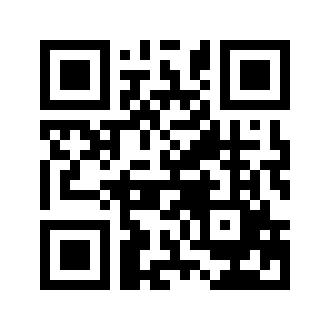 ایمیل:book@qalamlib.combook@qalamlib.combook@qalamlib.combook@qalamlib.comسایت‌های مجموعۀ موحدینسایت‌های مجموعۀ موحدینسایت‌های مجموعۀ موحدینسایت‌های مجموعۀ موحدینسایت‌های مجموعۀ موحدینwww.mowahedin.comwww.videofarsi.comwww.zekr.tvwww.mowahed.comwww.mowahedin.comwww.videofarsi.comwww.zekr.tvwww.mowahed.comwww.qalamlib.comwww.islamtxt.comwww.shabnam.ccwww.sadaislam.comwww.qalamlib.comwww.islamtxt.comwww.shabnam.ccwww.sadaislam.com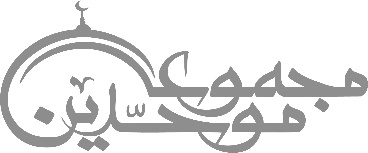 contact@mowahedin.comcontact@mowahedin.comcontact@mowahedin.comcontact@mowahedin.comcontact@mowahedin.comمحتوای ​این کتاب لزوما بیانگر دیدگاه سایت کتابخانه قلم​ ​نمی‌باشد؛ بلکه بیانگر دیدگاه ​نویسنده آن است.محتوای ​این کتاب لزوما بیانگر دیدگاه سایت کتابخانه قلم​ ​نمی‌باشد؛ بلکه بیانگر دیدگاه ​نویسنده آن است.محتوای ​این کتاب لزوما بیانگر دیدگاه سایت کتابخانه قلم​ ​نمی‌باشد؛ بلکه بیانگر دیدگاه ​نویسنده آن است.محتوای ​این کتاب لزوما بیانگر دیدگاه سایت کتابخانه قلم​ ​نمی‌باشد؛ بلکه بیانگر دیدگاه ​نویسنده آن است.محتوای ​این کتاب لزوما بیانگر دیدگاه سایت کتابخانه قلم​ ​نمی‌باشد؛ بلکه بیانگر دیدگاه ​نویسنده آن است.خال محبوبان سیاه و دانه‌ی فلفل سیاه
هردو جان سوزند ولی این کجا و آن کجا
